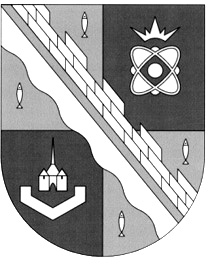 администрация МУНИЦИПАЛЬНОГО ОБРАЗОВАНИЯ                                        СОСНОВОБОРСКИЙ ГОРОДСКОЙ ОКРУГ  ЛЕНИНГРАДСКОЙ ОБЛАСТИпостановлениеот 12/03/2019 № 518О внесении изменений в муниципальную программу «Современное образование в Сосновоборском городском округе»утвержденную постановлением администрации Сосновоборского городского округа от 25.11.2013 № 2897 В соответствии с Федеральным законом от 06.10.2003 № 131-ФЗ «Об общих принципах организации местного самоуправления в Российской Федерации», постановлением администрации  Сосновоборского городского округа от 02.09.2013 № 2221 «Об утверждении Порядка  разработки, реализации и оценки эффективности муниципальных программ Сосновоборского городского округа Ленинградской области» и на основании решений совета депутатов муниципального образования  Сосновоборский городской округ  Ленинградской области от 05.12.2017 года № 179  «О бюджете Сосновоборского  городского округа на 2018 год и  на плановый период 2019-2020 годов» (с изменениями) и от 12.12.2018 года № 214  «О бюджете Сосновоборского  городского округа на 2019 год и  на плановый период 2020-2021 годов», администрация Сосновоборского городского округа п о с т а н о в л я е т:1. Внести изменения в муниципальную программу «Современное образование в  Сосновоборском городском округе», утвержденную постановлением администрации Сосновоборского городского округа от 25.11.2013 № 2897 (с учетом  изменений, внесенных Постановлениями администрации Сосновоборского городского округа от 19.06.2014 № 1463, от 06.09.2014 № 2122, от 25.12.2014 № 3079, от 12.02.2015 № 485, от 29.04.2015 № 1248,                    от 17.08.2015 № 2069,от 06.11.2015 № 2839, от 10.02.2016 № 323, от 04.05.2016 № 983,                от 22.07.2016 № 1712, от 22.11.2016 № 2628, от 03.02.2017 № 263, от 27.04.2017№ 940,                 от 27.07.2017 № 1755, от 15.11.2017№ 2544, от 23.01.2018 № 100, от 02.02.2018 № 214,                  от 25.05.2018 № 1149, от 12.07.2018 № 1633, от 22.11.2018 № 2540) (далее по тексту – Программа):1.1. В Паспорте программы «Современное образование в Сосновоборском  городском округе»1.1.1. Раздел «Объемы бюджетных ассигнований Программы» изложить в следующей редакции: «	1.2. Раздел 7 Программы  «Ресурсное обеспечение Программы» изложить в следующей редакции: « VII Ресурсное обеспечение программыОбщий объем ресурсного обеспечения реализации Программы составляет     9 290 725 300,75 руб. на 2014 год – 943 364 956,65  руб. (Федеральный бюджет – 2 413 000,00 руб.; Областной бюджет – 474 931 576,00 руб.; Местный бюджет – 466 020 380,65 руб.), на 2015 год – 1 053 020 933,05 руб. (Областной бюджет – 549 779 262,26 руб.; Местный бюджет – 503 241 670,79 руб.), на 2016 год – 1 206 019 716,86 руб. (Областной бюджет – 811 624 873,20 руб.; Местный бюджет – 394 394 843,66 руб.),на 2017 год – 1 235 514 171,00 руб. (Федеральный бюджет – 506 722,86 руб.; Областной бюджет – 864 274 568,34 руб.; Местный бюджет – 370 732 879,80 руб.), на 2018 год – 1 223 412 920,19 руб. (Областной бюджет – 847 603 360,00 руб.; Местный бюджет – 375 809 560,19 руб.),на 2019 год – 1 206 728 639,00 руб. (Областной бюджет – 805 072 060,00 руб.; Местный бюджет – 401 656 579,00 руб.),на 2020 год – 1 205 535 718,00 руб. (Областной бюджет – 805 450 900,00 руб.; Местный бюджет – 400 084 818,00 руб.),на 2021 год – 1 217 128 246,00 руб. (Областной бюджет – 805 160 900,00 руб.; Местный бюджет – 411 967 346,00 руб.),в том числе на реализацию:Подпрограммы 1 «Развитие дошкольного образования  в Сосновоборском городском округе» - 3 933 252 382,63 руб.;Подпрограммы 2. «Развитие общего образования детей в Сосновоборском городском округе» - 3 575 478 709,52 руб.;Подпрограммы 3. «Развитие дополнительного образования детей в Сосновоборском городском округе» -    803 864 053,16 руб.;Подпрограммы 4. «Информатизация системы образования в Сосновоборском городском округе» - 33 628 075,44 руб.;Подпрограммы 5. «Организация оздоровления, отдыха и занятости детей, подростков и молодежи  в каникулярное время в Сосновоборском городском округе» –  117 367 084,60  руб.;Подпрограммы 6. «Укрепление материально – технической базы муниципальных образовательных организаций» - 748 153 843,07 руб.;Подпрограммы 7 «Обеспечение содержания зданий и сооружений муниципальных образовательных организаций Сосновоборского городского округа и обустройство прилегающих к ним территорий» - 78 981 142,33  руб.»1.3. В Паспорте Подпрограммы 1 «Развитие дошкольного образования в Сосновоборском городском округе»1.3.1. Раздел «Объемы бюджетных ассигнований Подпрограммы» изложить в следующей редакции:1.4. Раздел 7 Подпрограммы 1 «Ресурсное обеспечение Подпрограммы» изложить в следующей редакции: «7. Ресурсное обеспечение ПодпрограммыОбщий объем ресурсного обеспечения реализации Подпрограммы составляет          3 933 252 382,63 руб., в том числе за счет Федерального бюджета – 2 919 722,86 руб., Областного бюджета –  2 647 019 567,14 руб., Местного бюджета – 1 283 313 092,63 руб.1.5. Приложение 1 к Подпрограмме 1 изложить в следующей редакции:                                               «Приложение 1 к Подпрограмме 1Перечень основных мероприятийПодпрограммы 1 «Развитие дошкольного образования в Сосновоборском городском округе»1.6. Приложение 3 к Подпрограмме 1 изложить в следующей редакции:                                               «Приложение 3 к Подпрограмме 1Таблица 1ПЛАН РЕАЛИЗАЦИИ Подпрограммы 1 «Развитие дошкольного образования в Сосновоборском городском округе»на 2014 годТаблица 6ПЛАН РЕАЛИЗАЦИИ Подпрограммы 1 «Развитие дошкольного образования в Сосновоборском городском округе»на 2019 год1.7. В Паспорте Подпрограммы 2 «Развитие общего образования детей в Сосновоборском городском округе»1.7.1.Раздел «Объемы бюджетных ассигнований Подпрограммы» изложить в следующей редакции:1.8. Раздел 7 Подпрограммы 2 «Ресурсное обеспечение Подпрограммы» изложить в следующей редакции: «7. Ресурсное обеспечение ПодпрограммыОбщий объем ресурсного обеспечения реализации Подпрограммы составляет                    3 575 478 719,52 руб., в том числе за счет Федерального бюджета – 0,00 руб., Областного бюджета – 2 890 386 012,00 руб., Местного бюджете – 685 092 707,52 руб.1.9. Приложение 1 к Подпрограмме 2 изложить в следующей редакции:                                                         Приложение 1 к Подпрограмме 2 Перечень основных мероприятийПодпрограммы 2 «Развитие общего образования детей в Сосновоборском городском округе»1.10. Приложение 3 к Подпрограмме 2 изложить в следующей редакции:                                                            Приложение 3 к Подпрограмме 2 Таблица 1ПЛАН РЕАЛИЗАЦИИ Подпрограммы 2 «Развитие общего образования детей в Сосновоборском городском округе»на 2014 годТаблица 2ПЛАН РЕАЛИЗАЦИИ Подпрограммы 2 «Развитие общего образования детей в Сосновоборском городском округе»на 2015 годТаблица 3ПЛАН РЕАЛИЗАЦИИ Подпрограммы 2 «Развитие общего образования детей в Сосновоборском городском округе»на 2016 годТаблица 4ПЛАН РЕАЛИЗАЦИИ Подпрограммы 2 «Развитие общего образования детей в Сосновоборском городском округе»на 2017 годТаблица 5ПЛАН РЕАЛИЗАЦИИ Подпрограммы 2 «Развитие общего образования детей в Сосновоборском городском округе»на 2018 годТаблица 6ПЛАН РЕАЛИЗАЦИИ Подпрограммы 2 «Развитие общего образования детей в Сосновоборском городском округе»на 2019 год1.11. В Паспорте Подпрограммы 3 «Развитие дополнительного образования детей в Сосновоборском городском округе»1.11.1. Раздел «Объемы бюджетных ассигнований Подпрограммы» изложить в следующей редакции:1.12. Раздел 7 Подпрограммы 4 «Ресурсное обеспечение Подпрограммы» изложить в следующей редакции: «7. Ресурсное обеспечение ПодпрограммыОбщий объем ресурсного обеспечения реализации Подпрограммы составляет   803 864 053,16 руб., в том числе за счет Федерального бюджета - 0,00 руб., Областного бюджета – 3 410 000,00 руб., Местного бюджета – 800 454 053,16 руб.1.13. Приложение 1 к Подпрограмме 3 изложить в следующей редакции:                                                                      «Приложение 1 к подпрограмме 3                                                                                                          Перечень основных мероприятий                            Подпрограммы 3  «Развитие дополнительного образования детей в Сосновоборском городском округе»1.14. Приложение 3 к Подпрограмме 3 изложить в следующей редакции:                                                                      Приложение 3  к Подпрограмме 3 Таблица 1ПЛАН РЕАЛИЗАЦИИ Подпрограммы 3 «Развитие дополнительного образования детей в Сосновоборском городском округе»на 2014 годТаблица 2ПЛАН РЕАЛИЗАЦИИ Подпрограммы 3 «Развитие дополнительного образования детей в Сосновоборском городском округе»на 2015 годТаблица 3ПЛАН РЕАЛИЗАЦИИ Подпрограммы 3 «Развитие дополнительного образования детей в Сосновоборском городском округе»на 2016 годТаблица 4ПЛАН РЕАЛИЗАЦИИ Подпрограммы 3 «Развитие дополнительного образования детей в Сосновоборском городском округе»на 2017 годТаблица 5ПЛАН РЕАЛИЗАЦИИ Подпрограммы 3 «Развитие дополнительного образования детей в Сосновоборском городском округе»на 2018 годТаблица 6ПЛАН РЕАЛИЗАЦИИ Подпрограммы 3 «Развитие дополнительного образования детей в Сосновоборском городском округе»на 2019 год1.15. В Паспорте Подпрограммы 4 «Информатизация системы образования Сосновоборского городского округа»1.15.1. Раздел «Объемы бюджетных ассигнований Подпрограммы» изложить в следующей редакции: «1.16. Раздел 7 Подпрограммы 4 «Ресурсное обеспечение Подпрограммы» изложить в следующей редакции: «7. Ресурсное обеспечение ПодпрограммыОбщий объем ресурсного обеспечения реализации Подпрограммы составляет  33 628 075,44 руб., в том числе за счет Федерального бюджета - 0,00 руб., Областного бюджета – 6 164 380,00 руб., Местного бюджете – 27 463 695,44 руб.1.17. Приложение 1 к Подпрограмме 4 изложить в следующей редакции:                                                        Приложение № 1 к Подпрограмме  4 Перечень основных мероприятий   Подпрограммы 4 «Информатизация системы образования Сосновоборского городского округа»1.18. Приложение 3 к Подпрограмме 4 изложить в следующей редакции:                                                        Приложение №  3 к Подпрограмме 4 Таблица 1ПЛАН РЕАЛИЗАЦИИ Подпрограммы 4 «Информатизация системы образования Сосновоборского городского округа»на 2014 годТаблица 2ПЛАН РЕАЛИЗАЦИИ Подпрограммы 4 «Информатизация системы образования Сосновоборского городского округа»на 2015 годТаблица 3ПЛАН РЕАЛИЗАЦИИ Подпрограммы 4 «Информатизация системы образования Сосновоборского городского округа»на 2016 годТаблица 4ПЛАН РЕАЛИЗАЦИИ Подпрограммы 4 «Информатизация системы образования Сосновоборского городского округа»на 2017 годТаблица 5ПЛАН РЕАЛИЗАЦИИ Подпрограммы 4 «Информатизация системы образования Сосновоборского городского округа»на 2018 годТаблица 6ПЛАН РЕАЛИЗАЦИИ Подпрограммы 4 «Информатизация системы образования Сосновоборского городского округа»на 2019 год1.19. В Паспорте Подпрограммы 5 «Организация оздоровления, отдыха и занятости детей, подростков и молодежи  в каникулярное время  в Сосновоборском городском округе»1.19.1. Раздел «Объемы бюджетных ассигнований Подпрограммы» изложить в следующей редакции: «1.20. Раздел 7 Подпрограммы 5 «Ресурсное обеспечение Подпрограммы» изложить в следующей редакции: «7. Ресурсное обеспечение ПодпрограммыОбщий объем ресурсного обеспечения реализации Подпрограммы составляет  117 367 084,60 руб., в том числе за счет Федерального бюджета - 0,00 руб., Областного бюджета – 10 213 820,40 руб., Местного бюджете – 107 153 264,20 руб.1.21. Приложение 1 к Подпрограмме 5 изложить в следующей редакции:                                                        Приложение № 1 к Подпрограмме 5 Перечень основных мероприятий Подпрограммы 5 «Организация оздоровления, отдыха и занятости детей, подростков и молодежи  в каникулярное время в Сосновоборском городском округе»1.22. Приложение 3 к Подпрограмме 5 изложить в следующей редакции:                                                        Приложение № 3 к Подпрограмме 5 Таблица 1ПЛАН РЕАЛИЗАЦИИ Подпрограммы 5 «Организация оздоровления, отдыха и занятости детей, подростков и молодежи  в каникулярное время в Сосновоборском городском округе»на 2014 годТаблица 2ПЛАН РЕАЛИЗАЦИИ Подпрограммы 5 «Организация оздоровления, отдыха и занятости детей, подростков и молодежи  в каникулярное время в Сосновоборском городском округе»на 2015 годТаблица 3ПЛАН РЕАЛИЗАЦИИ Подпрограммы 5 «Организация оздоровления, отдыха и занятости детей, подростков и молодежи  в каникулярное время в Сосновоборском городском округе»на 2016 годТаблица 4ПЛАН РЕАЛИЗАЦИИ Подпрограммы 5 «Организация оздоровления, отдыха и занятости детей, подростков и молодежи  в каникулярное время в Сосновоборском городском округе»на 2017 годТаблица 5ПЛАН РЕАЛИЗАЦИИ Подпрограммы 5 «Организация оздоровления, отдыха и занятости детей, подростков и молодежи  в каникулярное время в Сосновоборском городском округе»на 2018 годТаблица 6ПЛАН РЕАЛИЗАЦИИ Подпрограммы 5 «Организация оздоровления, отдыха и занятости детей, подростков и молодежи  в каникулярное время в Сосновоборском городском округе»на 2019 год1.23. В Паспорте Подпрограммы 6 «Укрепление материально-технической базы муниципальных образовательных организаций Сосновоборского городского округа»1.23.1. Раздел «Объемы бюджетных ассигнований Подпрограммы» изложить в следующей редакции: «1.24. Раздел 7 Подпрограммы 6 «Ресурсное обеспечение Подпрограммы» изложить в следующей редакции: «7.  Ресурсное обеспечение Подпрограммы		Общий объем ресурсного обеспечения реализации Подпрограммы составляет                       748 153 843,07 руб., в том числе за счет Федерального бюджета - 0,00 руб., Областного бюджета – 406 703 720,26 руб., Местного бюджете – 341 450 122,81 руб.руб.1.25. Приложение 1 к Подпрограмме 6 изложить в следующей редакции:                                                        «Приложение № 1 к Подпрограмме 6 Перечень основных мероприятийПодпрограммы 6 «Укрепление материально-технической базы муниципальных образовательных организаций Сосновоборского городского округа»1.26. Приложение 3 к Подпрограмме 6 изложить в следующей редакции:                                                        «Приложение № 3 к Подпрограмме 6 Таблица 1ПЛАН РЕАЛИЗАЦИИ Подпрограммы 6 «Укрепление материально-технической базы муниципальных образовательных организаций Сосновоборского городского округа»на 2014 годТаблица 2ПЛАН РЕАЛИЗАЦИИ Подпрограммы 6 «Укрепление материально-технической базы муниципальных образовательных организаций Сосновоборского городского округа»на 2015 годТаблица 3ПЛАН РЕАЛИЗАЦИИ Подпрограммы 6 «Укрепление материально-технической базы муниципальных образовательных организаций Сосновоборского городского округа»на 2016 годТаблица 4ПЛАН РЕАЛИЗАЦИИ Подпрограммы 6 «Укрепление материально-технической базы муниципальных образовательных организаций Сосновоборского городского округа»на 2017 годТаблица 5ПЛАН РЕАЛИЗАЦИИ Подпрограммы 6 «Укрепление материально-технической базы муниципальных образовательных организаций Сосновоборского городского округа»на 2018 годТаблица 6ПЛАН РЕАЛИЗАЦИИ Подпрограммы 6 «Укрепление материально-технической базы муниципальных образовательных организаций Сосновоборского городского округа»на 2019 год1.28. Раздел 7 Подпрограммы 7 «Ресурсное обеспечение Подпрограммы» изложить в следующей редакции: « 7 Ресурсное обеспечение ПодпрограммыОбщий объем ресурсного обеспечения реализации Подпрограммы составляет  78 981 142,33 руб., в том числе за счет Федерального бюджета - 0,00 руб., Областного бюджета - 0,00 руб., Местного бюджета – 78 981 142,33  руб.руб.1.29. Приложение 1 к Подпрограмме 7 изложить в следующей редакции:                                                            «Приложение № 1 к Подпрограмме 7 Перечень основных мероприятийПодпрограммы 7 «Обеспечение содержания зданий и сооружений муниципальных образовательных организацийСосновоборского городского округа и обустройство прилегающих к ним территорий».1.30. Приложение 3 к Подпрограмме 7 изложить в следующей редакции:                                                            «Приложение № 3 к Подпрограмме 7 Таблица 1ПЛАН РЕАЛИЗАЦИИ Подпрограммы 7 «Обеспечение содержания зданий и сооружений муниципальных образовательных организаций Сосновоборского городского округа и обустройство прилегающих к ним территорий»на 2014 годТаблица 2ПЛАН РЕАЛИЗАЦИИ Подпрограммы 7 «Обеспечение содержания зданий и сооружений муниципальных образовательных организаций Сосновоборского городского округа и обустройство прилегающих к ним территорий»на 2015 годТаблица 3ПЛАН РЕАЛИЗАЦИИ Подпрограммы 7 «Обеспечение содержания зданий и сооружений муниципальных образовательных организаций Сосновоборского городского округа и обустройство прилегающих к ним территорий»на 2016 годТаблица 4ПЛАН РЕАЛИЗАЦИИ Подпрограммы 7 «Обеспечение содержания зданий и сооружений муниципальных образовательных организаций Сосновоборского городского округа и обустройство прилегающих к ним территорий»на 2017 годТаблица 5ПЛАН РЕАЛИЗАЦИИ Подпрограммы 7 «Обеспечение содержания зданий и сооружений муниципальных образовательных организаций Сосновоборского городского округа и обустройство прилегающих к ним территорий»на 2018 годТаблица 6ПЛАН РЕАЛИЗАЦИИ Подпрограммы 7 «Обеспечение содержания зданий и сооружений муниципальных образовательных организаций Сосновоборского городского округа и обустройство прилегающих к ним территорий»на 2019 год2. Отделу по связям с общественностью (пресс – центр) Комитета по общественной безопасности и информации разместить настоящее постановление на официальном сайте Сосновоборского городского округа.3. Общему отделу администрации (Баскакова К.Л.) опубликовать информацию о принятии настоящего постановления в газете «Маяк».4. Настоящее постановление вступает в силу со дня подписания.5. Контроль за исполнением настоящего постановления возложить на заместителя главы администрации по социальным вопросам Горшкову Т.В.Глава администрацииСосновоборского городского округа                                                            М.В.ВоронковИсп.: Мащенко Л.Н.Тел.: (8813 69) 2-99-74; ЛЕСОГЛАСОВАНО: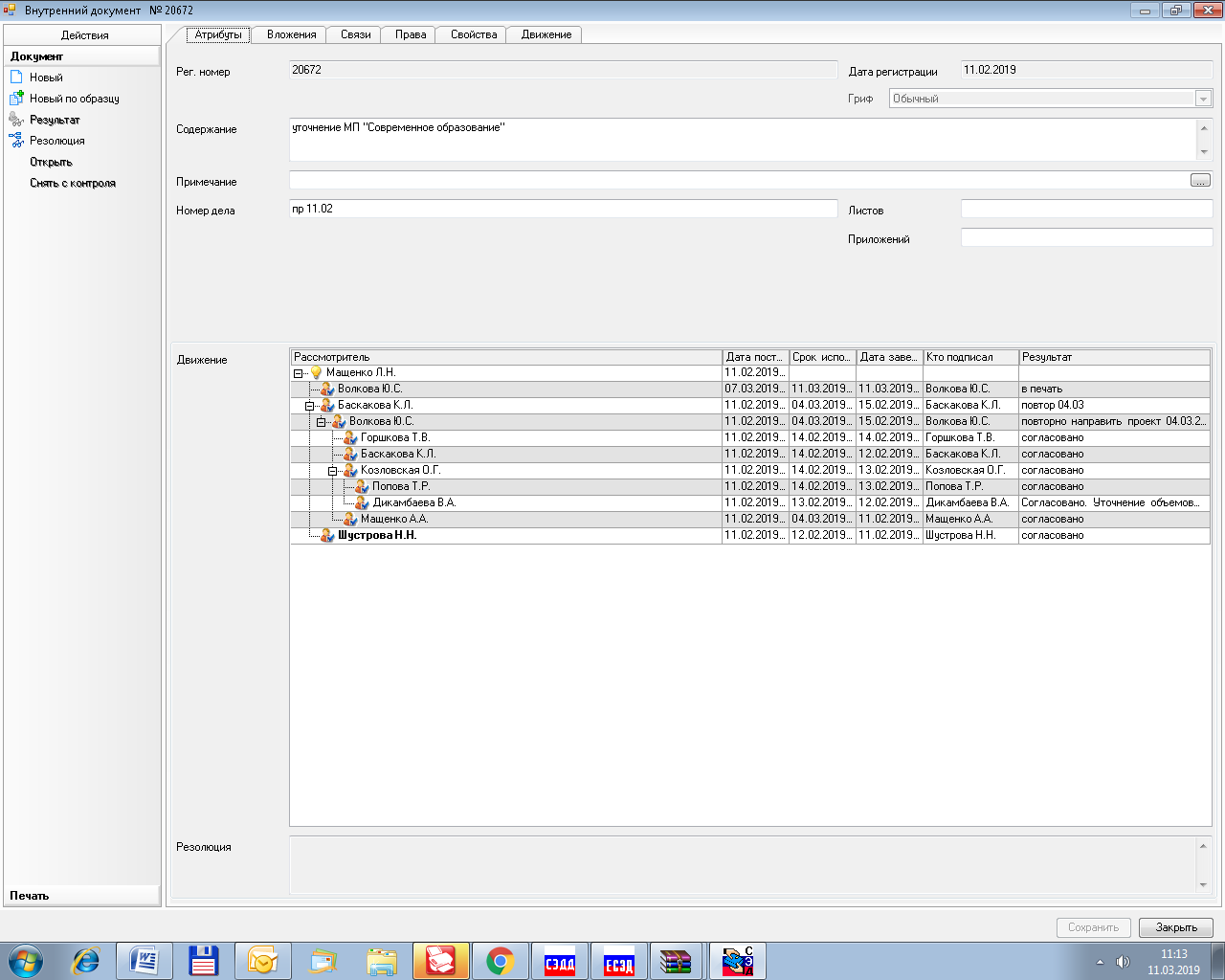 Председатель финансово-контрольной комиссииСовета депутатов ________________ М.Н.Морозова14.02.2019Рассылка:						Общий отдел, КО, ИАО, КФ, ОЭР, пресс-центрОбъемы бюджетных ассигнований  Программы  Общий объем ресурсного обеспечения реализации Программы составляет 9 290 725 300,75  руб., в том числе:                                                     руб.Объемы бюджетных ассигнований  Подпрограммы  Общий объем ресурсного обеспечения реализации Подпрограммы составляет сумме 3 933 252 382,63 руб., в том числе за счет Федерального бюджета – 2 919 722,86 руб., Областного бюджета –     2 647 019 567,14 руб., Местного бюджета – 1 283 313 092,63 руб.                                                                                                                                                                                            (руб.)2014 год2015 год2016 год2017 год2018 год2019 год2020 год2021 годИТОГО:Федеральный бюджетОбластной бюджетМестный бюджетИТОГО2 413 000,00169 023 190,00236 400 949,00 407 837 139,000,00189 649 200,00246 678 462,00436 327 662,000,00337 855 800,00      123 440 001,30461 295 801,30506 722,86371 638 477,14126 035 769,59498 180 969,590,00407 234 800,00128 962 156,74536 196 956,740,00390 382 700,00138 390 703,00528 773 403,000,00390 762 700,00138 924 083,00529 686 783,000,00390 472 700,00144 480 968,00534 953 668,002 919 722,862 647 019 567,141 283 313 092,633 933 252 382,63Наименование подпрограммы, основных мероприятийОтветственный за реализациюГРБСГоды реализацииПлан финансирования, руб.План финансирования, руб.План финансирования, руб.План финансирования, руб.План финансирования, руб.План финансирования, руб.План финансирования, руб.План финансирования, руб.План финансирования, руб.План финансирования, руб.Наименование подпрограммы, основных мероприятийОтветственный за реализациюГРБСГоды реализацииИсточник финансирования2014 год2015 год2016 год2017 год2018 год2019 год2020 год2021 годИТОГО1234567891011121314Подпрограмма 1 «Развитие дошкольного образования в Сосновоборском городском округе»КО. ООКО01.01.2014-31.12.2021Федеральный бюджет2 413 000,000,000,00506 722,860,000,000,000,002 919 722,86Подпрограмма 1 «Развитие дошкольного образования в Сосновоборском городском округе»КО. ООКО01.01.2014-31.12.2021Областной бюджет169 023 190,00189 649 200,00337 855 800,00371 638 477,14407 234 800,00390 382 700,00390 762 700,00390 472 700,002 647 019 567,14Подпрограмма 1 «Развитие дошкольного образования в Сосновоборском городском округе»КО. ООКО01.01.2014-31.12.2021Местный бюджет236 400 949,00246 678 462,00123 440 001,30126 035 769,59128 962 156,74138 390 703,00138 924 083,00144 480 968,001 283 313 092,63Подпрограмма 1 «Развитие дошкольного образования в Сосновоборском городском округе»КО. ООКО01.01.2014-31.12.2021ИТОГО407 837 139,00436 327 662,00461 295 801,30498 180 969,59536 196 956,74528 773 403,00529 686 783,00534 953 668,003 933 252 382,63Основное мероприятие 1Реализация основных общеобразовательных программ дошкольного образования, присмотр и уходКО. ООКО01.01.2014-31.12.2021Федеральный бюджет0,000,000,000,000,000,000,000,000,00Основное мероприятие 1Реализация основных общеобразовательных программ дошкольного образования, присмотр и уходКО. ООКО01.01.2014-31.12.2021Областной бюджет168 823 190,00189 309 700,00337 255 800,00370 227 800,00407 234 800,00390 382 700,00390 382 700,00390 382 700,002 643 999 390,00Основное мероприятие 1Реализация основных общеобразовательных программ дошкольного образования, присмотр и уходКО. ООКО01.01.2014-31.12.2021Местный бюджет223 835 349,00230 188 462,00107 071 550,00111 046 794,00116 212 724,74120 921 703,00125 758 083,00130 788 968,001 165 823 633,74Основное мероприятие 1Реализация основных общеобразовательных программ дошкольного образования, присмотр и уходКО. ООКО01.01.2014-31.12.2021ИТОГО392 658 539,00419 498 162,00 444 327 350,00481 274 594,00523 447 524,74511 304 403,00516 140 783,00521 171 668,003 809 823 023,74Основное мероприятие 2«Предоставление мер социальной поддержки родителям (законным представителям)»КО. ООКО01.01.2014-31.12.2021Федеральный бюджет0,000,000,000,000,000,000,000,000,00Основное мероприятие 2«Предоставление мер социальной поддержки родителям (законным представителям)»КО. ООКО01.01.2014-31.12.2021Областной бюджет0,000,000,000,000,000,000,000,000,00Основное мероприятие 2«Предоставление мер социальной поддержки родителям (законным представителям)»КО. ООКО01.01.2014-31.12.2021Местный бюджет6 565 600,007 113 000,005 877  000,006 499 600,007 272 000,008 000 000,008 320 000,008 653 000,0058 300 200,00Основное мероприятие 2«Предоставление мер социальной поддержки родителям (законным представителям)»КО. ООКО01.01.2014-31.12.2021ИТОГО6 565 600,007 113 000,005 877  000,006 499 600,007 272 000,008 000 000,008 320 000,008 653 000,0058 300 200,00Основное мероприятие 3Содействие развитию дошкольного образованияКО. ООКО01.01.2014-31.12.2021Федеральный бюджет2 413 000,000,000,00506 722,860,000,000,000,002 919 722,86Основное мероприятие 3Содействие развитию дошкольного образованияКО. ООКО01.01.2014-31.12.2021Областной бюджет200 000,00339 500,00600 000,001 410 677,140,000,00380 000,0090 000,003 020 177,14Основное мероприятие 3Содействие развитию дошкольного образованияКО. ООКО01.01.2014-31.12.2021Местный бюджет6 000 000,009 377 000,0010 491 451,308 489 375,595 477 432,009 469 000,004 846 000,005 039 000,0059 189 258,89Основное мероприятие 3Содействие развитию дошкольного образованияИТОГО8 613 000,009 716 500,0011 091 451,3010 406 775,595 477 432,009 469 000,005 226 000,005 129 000,0065 129 158,89№ п/пНаименование подпрограммы, основных мероприятийОтветственный за реализациюОжидаемый результат реализации мероприятияОжидаемый результат реализации мероприятияПлан финансирования на 2014 год, руб.План финансирования на 2014 год, руб.План финансирования на 2014 год, руб.План финансирования на 2014 год, руб.№ п/пНаименование подпрограммы, основных мероприятийОтветственный за реализациюед. измеренияК-воФедеральныйбюджетОбластной бюджетМестный бюджетИТОГО1234567891Подпрограмма 1Развитие дошкольного образования в Сосновоборском городском округеКО, ОО2 413 000,00169 023 190,00236 400 949,00407 837 139,001.1Основное мероприятие 1«Формирование муниципального задания, реализация основных общеобразовательных программ дошкольного образования, организация ухода и присмотра за детьми, осваивающими образовательные программы дошкольного образования  в образовательных организациях», в том числе0,00168 823 190,00223 835 349,00392 658 539,001.1.1Мероприятие 1 «предоставление оказание услуги            по реализации основной общеобразовательной программы дошкольного образования»0,00168 823 190,000,00168 823 190,001.1.2Мероприятие 2 «организация присмотра и ухода за детьми»0,000,00223 835 349,00223 835 349,001.2Основное мероприятие 2«Предоставление мер социальной поддержки родителям», в том числе0,000,006 565 600, 006 565 600, 001.2.1Мероприятие 1 «снижение и освобождение родительской платы за присмотр           и уход за детьми в муниципальном дошкольном образовательном учреждении»0,000,006 565 600, 006 565 600, 001.3Основное мероприятие 3«Развитие материально - технической базы, укрепление развивающей образовательной среды и повышение творческого потенциала педагогов дошкольных образовательных учреждений», в том числе    2 413 000,00200 000,006 000 000, 008 613 000, 001.3.1Мероприятие 1 Приобретение спортивно-игрового оборудования, оборудования для пищеблоков, прачечных    и медицинских кабинетов        0,00200 000,001 143 000,001 343 000,001.3.2Мероприятие 2создание дополнительных мест в дошкольных образовательных организациях         2 413 000,000,004 750 000,007 163 000,001.3.3Мероприятие 3повышение творческого потенциала педагогов дошкольных образовательных организаций        0,000,00107 000,00107 000,00Таблица 2ПЛАН РЕАЛИЗАЦИИ Подпрограммы 1 «Развитие дошкольного образования в Сосновоборском городском округе»на 2015 годТаблица 2ПЛАН РЕАЛИЗАЦИИ Подпрограммы 1 «Развитие дошкольного образования в Сосновоборском городском округе»на 2015 годТаблица 2ПЛАН РЕАЛИЗАЦИИ Подпрограммы 1 «Развитие дошкольного образования в Сосновоборском городском округе»на 2015 годТаблица 2ПЛАН РЕАЛИЗАЦИИ Подпрограммы 1 «Развитие дошкольного образования в Сосновоборском городском округе»на 2015 годТаблица 2ПЛАН РЕАЛИЗАЦИИ Подпрограммы 1 «Развитие дошкольного образования в Сосновоборском городском округе»на 2015 годТаблица 2ПЛАН РЕАЛИЗАЦИИ Подпрограммы 1 «Развитие дошкольного образования в Сосновоборском городском округе»на 2015 годТаблица 2ПЛАН РЕАЛИЗАЦИИ Подпрограммы 1 «Развитие дошкольного образования в Сосновоборском городском округе»на 2015 годТаблица 2ПЛАН РЕАЛИЗАЦИИ Подпрограммы 1 «Развитие дошкольного образования в Сосновоборском городском округе»на 2015 годТаблица 2ПЛАН РЕАЛИЗАЦИИ Подпрограммы 1 «Развитие дошкольного образования в Сосновоборском городском округе»на 2015 год№ п/пНаименование подпрограммы, основных мероприятийОтветственный за реализациюОжидаемый результат реализации мероприятияОжидаемый результат реализации мероприятияПлан финансирования на 2015 год, руб.План финансирования на 2015 год, руб.План финансирования на 2015 год, руб.План финансирования на 2015 год, руб.№ п/пНаименование подпрограммы, основных мероприятийОтветственный за реализациюед. измеренияК-воФедеральныйбюджетОбластной бюджетМестный бюджетИТОГО1234567891Подпрограмма 1Развитие дошкольного образования в Сосновоборском городском округеКО, ОО0,00189 649 200,00246 678 462,00436 327 662,001.1Основное мероприятие 1«Формирование муниципального задания, реализация основных общеобразовательных программ дошкольного образования, организация ухода и присмотра за детьми, осваивающими образовательные программы дошкольного образования  в образовательных организациях», в том числе:0,00189 309 700,00230 188 462,00419 498 162,001.1.1Мероприятие 1 «предоставление оказание услуги            по реализации основной общеобразовательной программы дошкольного образования»0,00189 309 700,000,00189 309 700,001.1.2Мероприятие 2 «организация присмотра и ухода за детьми»0,000,00230 188 462,00230 188 462,001.2Основное мероприятие 2«Предоставление мер социальной поддержки родителям (законным представителям)»0,000,007 113 000, 007 113 000, 001.2.1Мероприятие 1 «Предоставление мер социальной поддержки родителям (законным представителям)»0,000,007 113 000, 007 113 000, 001.3Основное мероприятие 3«Развитие материально - технической базы, укрепление развивающей образовательной среды и повышение творческого потенциала педагогов дошкольных образовательных учреждений»        0,00339 500,009 377 000, 009 716 500, 001.3.1Мероприятие 1 Приобретение спортивно-игрового оборудования, оборудования для пищеблоков, прачечных  и медицинских кабинетов, оснащение учебно-материальной базы образовательных организаций – региональных инновационных площадок        0,00339 500,004 080 000,004 419 500,001.3.2Мероприятие 2создание дополнительных мест в дошкольных образовательных организациях          0,000,005 000 000,005 000 000,001.3.3Мероприятие 3укрепление развивающей образовательной среды и повышение творческого потенциала педагогов дошкольных образовательных учреждений        0,000,00297 000,00297 000,00Таблица 3ПЛАН РЕАЛИЗАЦИИ Подпрограммы 1 «Развитие дошкольного образования в Сосновоборском городском округе»на 2016 годТаблица 3ПЛАН РЕАЛИЗАЦИИ Подпрограммы 1 «Развитие дошкольного образования в Сосновоборском городском округе»на 2016 годТаблица 3ПЛАН РЕАЛИЗАЦИИ Подпрограммы 1 «Развитие дошкольного образования в Сосновоборском городском округе»на 2016 годТаблица 3ПЛАН РЕАЛИЗАЦИИ Подпрограммы 1 «Развитие дошкольного образования в Сосновоборском городском округе»на 2016 годТаблица 3ПЛАН РЕАЛИЗАЦИИ Подпрограммы 1 «Развитие дошкольного образования в Сосновоборском городском округе»на 2016 годТаблица 3ПЛАН РЕАЛИЗАЦИИ Подпрограммы 1 «Развитие дошкольного образования в Сосновоборском городском округе»на 2016 годТаблица 3ПЛАН РЕАЛИЗАЦИИ Подпрограммы 1 «Развитие дошкольного образования в Сосновоборском городском округе»на 2016 годТаблица 3ПЛАН РЕАЛИЗАЦИИ Подпрограммы 1 «Развитие дошкольного образования в Сосновоборском городском округе»на 2016 годТаблица 3ПЛАН РЕАЛИЗАЦИИ Подпрограммы 1 «Развитие дошкольного образования в Сосновоборском городском округе»на 2016 год№ п/пНаименование подпрограммы, основных мероприятийОтветственный за реализациюОжидаемый результат реализации мероприятияОжидаемый результат реализации мероприятияПлан финансирования на 2016 год, руб.План финансирования на 2016 год, руб.План финансирования на 2016 год, руб.План финансирования на 2016 год, руб.№ п/пНаименование подпрограммы, основных мероприятийОтветственный за реализациюед. измеренияК-воФедеральныйбюджетОбластной бюджетМестный бюджетИТОГО1234567891Подпрограмма 1Развитие дошкольного образования в Сосновоборском городском округеКО, ОО0,00337 855 800,00123 440 001,30461 295 801,301.1Основное мероприятие 1«Формирование муниципального задания, реализация основных общеобразовательных программ дошкольного образования, присмотр и уход, в том числе:	0,00327 255 800,00107 071 550,00444 327 350,001.1.1Мероприятие 1 «реализация основных общеобразовательных программ дошкольного образования»0,00327 255 800,000,00327 255 800,001.1.2Мероприятие 2 «присмотр и уход»0,000,00107 071 550,00107 071 550,001.2Основное мероприятие 2«Предоставление мер социальной поддержки родителям (законным представителям)»0,000,005 877 000, 005 877 000, 001.2.1Мероприятие 1 «Предоставление мер социальной поддержки родителям (законным представителям) »0,000,005 877 000, 005 877 000, 001.3Основное мероприятие 3«Развитие материально - технической базы, укрепление развивающей образовательной среды и повышение творческого потенциала педагогов дошкольных образовательных учреждений»        0,00600 000,0010 491 451,3011 091 451,301.3.1Мероприятие 1 Приобретение спортивно-игрового оборудования, оборудования для пищеблоков, прачечных  и медицинских кабинетов, оснащение учебно-материальной базы образовательных организаций – региональных инновационных площадок        0,00500 000,002 145 000,002 645 000,001.3.2Мероприятие 2создание дополнительных мест в дошкольных образовательных организациях          0,00100 000,005 802 000,005 902 000,001.3.3Мероприятие 3укрепление развивающей образовательной среды и повышение творческого потенциала педагогов дошкольных образовательных учреждений        0,000,00328 000,00328 000,001.3.4Мероприятие 4строительство спортивных площадок 0,000,002 216 451,302 216 451,30Таблица 4ПЛАН РЕАЛИЗАЦИИ Подпрограммы 1 «Развитие дошкольного образования в Сосновоборском городском округе»на 2017 годТаблица 4ПЛАН РЕАЛИЗАЦИИ Подпрограммы 1 «Развитие дошкольного образования в Сосновоборском городском округе»на 2017 годТаблица 4ПЛАН РЕАЛИЗАЦИИ Подпрограммы 1 «Развитие дошкольного образования в Сосновоборском городском округе»на 2017 годТаблица 4ПЛАН РЕАЛИЗАЦИИ Подпрограммы 1 «Развитие дошкольного образования в Сосновоборском городском округе»на 2017 годТаблица 4ПЛАН РЕАЛИЗАЦИИ Подпрограммы 1 «Развитие дошкольного образования в Сосновоборском городском округе»на 2017 годТаблица 4ПЛАН РЕАЛИЗАЦИИ Подпрограммы 1 «Развитие дошкольного образования в Сосновоборском городском округе»на 2017 годТаблица 4ПЛАН РЕАЛИЗАЦИИ Подпрограммы 1 «Развитие дошкольного образования в Сосновоборском городском округе»на 2017 годТаблица 4ПЛАН РЕАЛИЗАЦИИ Подпрограммы 1 «Развитие дошкольного образования в Сосновоборском городском округе»на 2017 годТаблица 4ПЛАН РЕАЛИЗАЦИИ Подпрограммы 1 «Развитие дошкольного образования в Сосновоборском городском округе»на 2017 год№ п/пНаименование подпрограммы, основных мероприятийОтветственный за реализациюОжидаемый результат реализации мероприятияОжидаемый результат реализации мероприятияПлан финансирования на 2017 год, руб.План финансирования на 2017 год, руб.План финансирования на 2017 год, руб.План финансирования на 2017 год, руб.№ п/пНаименование подпрограммы, основных мероприятийОтветственный за реализациюед. измеренияК-воФедеральныйбюджетОбластной бюджетМестный бюджетИТОГО1234567891Подпрограмма 1Развитие дошкольного образования в Сосновоборском городском округеКО, ОО506 722,86371 638 477,14126 035 769,59498 180 969,591.1Основное мероприятие 1«Формирование муниципального задания, реализация основных общеобразовательных программ дошкольного образования, присмотр и уход, в том числе:	0,00370 227 800,00111 046 794,00481 274 594,001.1.1Мероприятие 1 «реализация основных общеобразовательных программ дошкольного образования»0,00370 227 800,000,00370 227 800,001.1.2Мероприятие 2 «присмотр и уход»0,000,00111 046 794,00111 046 794,001.2Основное мероприятие 2«Предоставление мер социальной поддержки родителям (законным представителям)»0,000,006 499 600, 006 499 600, 001.2.1Мероприятие 1 «Предоставление мер социальной поддержки родителям (законным представителям) »0,000,006 499 600, 006 499 600, 001.3Основное мероприятие 3«Развитие материально - технической базы, укрепление развивающей образовательной среды и повышение творческого потенциала педагогов дошкольных образовательных учреждений»       506 722,861 410 677,148 489 375,5910 406 775,591.3.1Мероприятие 1 Приобретение спортивно-игрового оборудования, оборудования для пищеблоков, прачечных  и медицинских кабинетов, оснащение учебно-материальной базы образовательных организаций – региональных инновационных площадок        0,00250 000,00193 000,00443 000,001.3.2Мероприятие 2создание дополнительных мест в дошкольных образовательных организациях          0,000,006 507 597,486 507 597,481.3.3Мероприятие 3укрепление развивающей образовательной среды и повышение творческого потенциала педагогов дошкольных образовательных учреждений        0,000,00346 000,00346 000,001.3.4Мероприятие 4строительство спортивных площадок 0,000,001 144 778,111 144 778,111.3.5Мероприятие 5созданию условий для качественного образования детей-инвалидов506 722,861 160 677,14298 000,001 965 400,00Таблица 5ПЛАН РЕАЛИЗАЦИИ Подпрограммы 1 «Развитие дошкольного образования в Сосновоборском городском округе»на 2018 годТаблица 5ПЛАН РЕАЛИЗАЦИИ Подпрограммы 1 «Развитие дошкольного образования в Сосновоборском городском округе»на 2018 годТаблица 5ПЛАН РЕАЛИЗАЦИИ Подпрограммы 1 «Развитие дошкольного образования в Сосновоборском городском округе»на 2018 годТаблица 5ПЛАН РЕАЛИЗАЦИИ Подпрограммы 1 «Развитие дошкольного образования в Сосновоборском городском округе»на 2018 годТаблица 5ПЛАН РЕАЛИЗАЦИИ Подпрограммы 1 «Развитие дошкольного образования в Сосновоборском городском округе»на 2018 годТаблица 5ПЛАН РЕАЛИЗАЦИИ Подпрограммы 1 «Развитие дошкольного образования в Сосновоборском городском округе»на 2018 годТаблица 5ПЛАН РЕАЛИЗАЦИИ Подпрограммы 1 «Развитие дошкольного образования в Сосновоборском городском округе»на 2018 годТаблица 5ПЛАН РЕАЛИЗАЦИИ Подпрограммы 1 «Развитие дошкольного образования в Сосновоборском городском округе»на 2018 годТаблица 5ПЛАН РЕАЛИЗАЦИИ Подпрограммы 1 «Развитие дошкольного образования в Сосновоборском городском округе»на 2018 год№ п/пНаименование подпрограммы, основных мероприятийОтветственный за реализациюОжидаемый результат реализации мероприятияОжидаемый результат реализации мероприятияПлан финансирования на 2018 год, руб.План финансирования на 2018 год, руб.План финансирования на 2018 год, руб.План финансирования на 2018 год, руб.№ п/пНаименование подпрограммы, основных мероприятийОтветственный за реализациюед. измеренияК-воФедеральныйбюджетОбластной бюджетМестный бюджетИТОГО1234567891Подпрограмма 1Развитие дошкольного образования в Сосновоборском городском округеКО, ОО0,00407 234 800,00128 962 156,74536 196 956,741.1Основное мероприятие 1Реализация основных общеобразовательных программ дошкольного образования, присмотр и уход, в том числе:	0,00407 234 800,00116 212 724,74523 447 524,741.1.1Мероприятие 1 «реализация основных общеобразовательных программ дошкольного образования»0,00407 234 800,000,00407 234 800,001.1.2Мероприятие 2 «присмотр и уход»0,000,00116 212 724,74116 212 724,741.2Основное мероприятие 2Предоставление мер социальной поддержки родителям (законным представителям)0,000,007 272 000, 007 272 000, 001.2.1Мероприятие 1 «Предоставление мер социальной поддержки родителям (законным представителям) »0,000,007 272 000, 007 272 000, 001.3Основное мероприятие 3Содействие развитию дошкольного образования0,000,005 477 432,005 477 432,001.3.1Мероприятие 1 Приобретение спортивно-игрового оборудования, оборудования для пищеблоков, прачечных  и медицинских кабинетов, оснащение учебно-материальной базы образовательных организаций – региональных инновационных площадок        0,000,003 063 432,003 063 432,001.3.2Мероприятие 2 Создание дополнительных мест в дошкольных образовательных организациях          0,000,00344 000,00344 000,001.3.3Мероприятие 3 Укрепление развивающей образовательной среды и повышение творческого потенциала педагогов дошкольных образовательных учреждений        0,000,00370 000,00370 000,001.3.4Мероприятие 4 Строительство спортивных площадок 0,000,001 700 000,001 700 000,00№ п/пНаименование подпрограммы, основных мероприятийОтветственный за реализациюОжидаемый результат реализации мероприятияОжидаемый результат реализации мероприятияПлан финансирования на 2019 год, руб.План финансирования на 2019 год, руб.План финансирования на 2019 год, руб.План финансирования на 2019 год, руб.№ п/пНаименование подпрограммы, основных мероприятийОтветственный за реализациюед. измеренияК-воФедеральныйбюджетОбластной бюджетМестный бюджетИТОГО1234567891Подпрограмма 1Развитие дошкольного образования в Сосновоборском городском округеКО, ОО0,00390 382 700,00138 390 703,00528 773 403,001.1Основное мероприятие 1Реализация основных общеобразовательных программ дошкольного образования, присмотр и уход, в том числе:	0,00390 382 700,00120 921 703,00511 304 403,001.1.1Мероприятие 1 «реализация основных общеобразовательных программ дошкольного образования»0,00390 382 700,000,00390 382 700,001.1.2Мероприятие 2 «присмотр и уход»0,000,00120 921 703,00120 921 703,001.2Основное мероприятие 2Предоставление мер социальной поддержки родителям (законным представителям) 0,000,008 000 000, 008 000 000, 001.2.1Мероприятие 1 Предоставление мер социальной поддержки родителям (законным представителям) имеющих детей в виде в виде предоставления компенсации родительской платы или части компенсации родительской платы за присмотр и уход за детьми в дошкольных образовательных организациях, реализующих образовательные программы дошкольного образования0,000,008 000 000, 008 000 000, 001.3Основное мероприятие 3Содействие развитию дошкольного образования0,000,009 469 000,009 469 000,001.3.1Мероприятие 1 Приобретение спортивно-игрового оборудования, оборудования для пищеблоков, прачечных  и медицинских кабинетов, оснащение учебно-материальной базы образовательных организаций – региональных инновационных площадок        0,000,003 349 000,003 349 000,001.3.2Мероприятие 2 Создание дополнительных мест в дошкольных образовательных организациях          0,000,00760 000,00760 000,001.3.3Мероприятие 3 Укрепление развивающей образовательной среды и повышение творческого потенциала педагогов дошкольных образовательных учреждений        0,000,00550 000,00550 000,001.3.4Мероприятие 4 Строительство спортивных площадок 0,000,004 810 000,004 810 000,00Объемы бюджетных ассигнований   Подпрограммы  Общий объем ресурсного обеспечения реализации Подпрограммы составляет сумме 3 575 478 719,52 руб., в том числе за счет Федерального бюджета – 0,00 руб., Областного бюджета – 2 890 386 012,00 руб., Местного бюджете – 685 092 707,52 руб.                                                                                                                (руб.)2014 год2015 год2016 год2017 год2018 год2019 год2020 год2021 годИТОГО:Федеральный бюджетОбластной бюджетМестный бюджетИТОГО0,00270 662 656,0084 410 704,08355 073 360,080,00300 169 356,0086  735 786,00386 905 142,000,00334 152 100,00      91 854 730,34426 006 830,340,00369 368 800,0080 335 213,50449 704 013,500,00405 997 800,0077 080 349,60483 078 149,600,00403 345 100,0084 981 000,00488 326 100,000,00403 345 100,0088 091 000,00491 436 100,000,00403 345 100,0091 603 924,00494 949 024,000,002 890 386 012,00685 092 707,523 575 478 719,52Наименование подпрограмм, основных мероприятий и мероприятийОтветственный за реализацию подпрограммыГРБСГоды реализации подпрограммыПлан финансирования, руб.План финансирования, руб.План финансирования, руб.План финансирования, руб.План финансирования, руб.План финансирования, руб.План финансирования, руб.План финансирования, руб.План финансирования, руб.План финансирования, руб.Наименование подпрограмм, основных мероприятий и мероприятийОтветственный за реализацию подпрограммыГРБСГоды реализации подпрограммыИсточник финансирования2014 год2015 год2016 год2017 год2018 год2019 год2020 год2021 годИТОГО1234567891011121314Подпрограмма 2 «Развитие общего образования детей в Сосновоборском городском округе» КО, ООКО01.01.2014-31.12.2021Федеральный бюджет0,000,000,000,000,000,000,000,000,00Подпрограмма 2 «Развитие общего образования детей в Сосновоборском городском округе» КО, ООКО01.01.2014-31.12.2021Областной бюджет270662 656,00300 169 356,00334 152 100,00369 368 800,00405 997 800,00403 345 100,00403 345 100,00403 345 100,002 890 386 012,00Подпрограмма 2 «Развитие общего образования детей в Сосновоборском городском округе» КО, ООКО01.01.2014-31.12.2021Местный бюджет84 410 704,0886 735 786,0091 854 730,3480 335 213,5077 080 349,6084 981 000,0088 091 000,0091 603 924,00685 092 707,52Подпрограмма 2 «Развитие общего образования детей в Сосновоборском городском округе» КО, ООКО01.01.2014-31.12.2021ИТОГО355 073 360,08386 905 142,00426 006 830,34449 704 013,50483 078 149,60488 326 100,00491 436 100,00494 949 024,003 575 478 719,52Основное мероприятие 1Реализация образовательных программ общего образованияКО, ООКО01.01.2014-31.12.2021Федеральный бюджет0,000,000,000,000,000,000,000,000,00Основное мероприятие 1Реализация образовательных программ общего образованияКО, ООКО01.01.2014-31.12.2021Областной бюджет257 367 200,00286 363 500,00317 464 700,00348 542 700,00383 329 700,00377 257 100,00377 257 100,00377 257 100,002 724 839 100,00Основное мероприятие 1Реализация образовательных программ общего образованияКО, ООКО01.01.2014-31.12.2021Местный бюджет61 085 261,0860 076 000,0066 428 325,0054 548 683,5050 656 825,0057 057 000,0059 340 000,0061 713 000,00470 905 094,58Основное мероприятие 1Реализация образовательных программ общего образованияКО, ООКО01.01.2014-31.12.2021ИТОГО318 452 461,08346 439 500,00383 893 025,00403 091 383,50433 986 525,00434 314 100,00436 597 100,00438 970 100,003 195 744 194,58Основное мероприятие 2Содействие развитию общего образованияКО, ООКО01.01.2014-31.12.2021Федеральный бюджет0,000,000,000,000,000,000,000,000,00Основное мероприятие 2Содействие развитию общего образованияКО, ООКО01.01.2014-31.12.2021Областной бюджет2 211 056,001 891 056,001 870 000,001 320 000,00973 200,001 152 000,001 152 000,001 152 000,0011 721 312,00Основное мероприятие 2Содействие развитию общего образованияКО, ООКО01.01.2014-31.12.2021Местный бюджет9 157 643,0011 231 610,008 716 405,348 391 270,007 777 524,607 989 000,008 303 000,008 625 000,0070 191 452,94Основное мероприятие 2Содействие развитию общего образованияКО, ООКО01.01.2014-31.12.2021ИТОГО11 368 699,0013 122 666,0010 586 405,349 711 270,008 750 724,609 141 000,009 455 000,009 777 000,0081 912 764,94Основное мероприятие 3Организация питания школьниковКО, ООКО01.01.2014-31.12.2021Федеральный бюджет0,000,000,000,000,000,000,000,000,00Основное мероприятие 3Организация питания школьниковКО, ООКО01.01.2014-31.12.2021Областной бюджет11 084 400,0011 914 800,0014 817 400,0019 506 100,0021 694 900,0024 936 000,0024 936 000,0024 936 000,00153 825 600,00Основное мероприятие 3Организация питания школьниковКО, ООКО01.01.2014-31.12.2021Местный бюджет14 167 800,0015 428 176,0016 710 000,0017 395 260,0018 646 000,0019 935 000,0020 448 000,0021 265 924,00143 996 160,00Основное мероприятие 3Организация питания школьниковКО, ООКО01.01.2014-31.12.2021ИТОГО25 252 200,0027 342 976,00 31 527 400,0036 901 360,0040 340 900,0044 871 000,0045 384 000,0046 201 924,00297 821 760,00№ п/пНаименование подпрограммы, основных мероприятий, Ответстве-нный за реализациюОжидаемый результат реализации мероприятияОжидаемый результат реализации мероприятияПлан финансирования на 2014 год, руб.План финансирования на 2014 год, руб.План финансирования на 2014 год, руб.План финансирования на 2014 год, руб.№ п/пНаименование подпрограммы, основных мероприятий, Ответстве-нный за реализациюЕд. измеренияКо-воФедеральныйбюджетОбластной бюджетМестный бюджетИТОГО1234567891Подпрограмма 2Развитие общего образования детей в Сосновоборском городском округеКО, ОО        0,00270 662 656,0084 410 704,08355 073 360,081.1Основное мероприятие 1Формирование муниципального задания на оказание услуг по организации предоставления общедоступного и бесплатного, общего (начального общего, основного общего, среднего общего) образования в общеобразовательных организациях, в том числеКО, МБОУ        0,00257 367 200,0061 085 261,08318 452 461,081.1.1Мероприятие 1 организация предоставления общедоступного и бесплатного, общего (начального общего, основного общего, среднего общего) образования в общеобразовательных организацияхКО, МБОУ        0,00257 367 200,0061 085 261,08318 452 461,081.2Основное мероприятие 2Обновление содержания и совершенствование материально-технической базы общего  образования; поддержка кадрового потенциала системы образования; организация воспитательной работы и развитие творческого потенциала учащихся; сохранение и укрепление здоровья школьников, в том числеКО, ОО        0,002 211 056,009 157 643,0011 368 699,001.2.1Мероприятие 1 Обновление  содержания общего образования, в т.ч.        0,00860 000,003 307 955,004 167 955,001.2.1.1Проведение  ГИА в 9 классахМБОУ ДОД ЦРТ        0,000,00167 000,00167 000,001.2.1.2Мониторинг качества образованияМБОУ ДОД ЦРТ        0,000,0025 000,0025 000,001.2.1.3Организация работы ГМО для  сопровождение введения ФГОС, введение новых форм и технологий обучения, апробация новых УМКМБОУ ДОД ЦРТ        0,000,00190 000,00190 000,001.2.1.4Обеспечение функционирования центра по работе с педагогическими кадрами: материально техническое обеспечение деятельности центра;  сопровождение сайта центра по работе с педагогами, сопровождение   электронных баз данных муниципальных образовательных инноваций (одаренных детей, «портфолио педагога», тестовых заданий, мониторинговых исследований); обеспечение средствами связи (оплата услуг Интернет, услуги местной и междугородней связи)   МБОУ ДОД ЦРТ        0,000,00143 000,00143 000,001.2.1.5Организация  курсовой подготовки и обеспечение участия в совещаниях, семинарах, конференциях и др. мероприятиях по актуальным вопросам образования методистов и экспертов территориальных предметных комиссий, педагогов; проведение мероприятий  по выявлению и развитию творческого потенциала педагогов (Конкурс методических разработок, НПК «Современные технологии в образовании», городской смотр-конкурс учебно-опытных участков, городской cмотр - конкурс учебных кабинетов); участие педагогов и методистов Сосновоборского городского округа в  региональных мероприятиях   (областная ярмарка инноваций в ЛОИРО, творческие встречи педагогов Юго-Западного образовательного округа,  областная итоговая конференция по методической работе в ЛОИРО)МБОУ ДОД ЦРТ        0,000,00105 000,00105 000,001.2.1.6приобретение электронных  методических пособий для педагогов города, осуществление подписки на периодические издания МБОУ ДОД ЦРТ        0,000,0035 000,0035 000,001.2.1.7Организация  мероприятий   для педагогической общественности (городской педагогический совет, участие в областном педагогическом совете, проведение Дня Учителя, участие в работе окружных совещаний Юго-Западного образовательного округа)КО, ОО        0,000,00188 762,00188 762,001.2.1.8Организация и проведение конкурсов профессионального мастерства («Учитель года», «Воспитатель года», «Наш классный – самый классный»КО, ОО        0,000,00115 900,00115 900,001.2.1.9Поддержка ОУ участников конкурсов («Школа года», «Красивая школа», «Лучшее учреждение, развивающее физическую культуру и спорт»)КО, ОО0,00410 000,00239 000,00649 000,001.2.1.10Приобретение современного компьютерного, учебно-лабораторного оборудования, пособий, материалов и предметов учебного инвентаря для муниципальных общеобразовательных организацийКО, ОО        0,00450 000,002 099 293,002 549 293,001.2.2Мероприятие 2 «Поддержка кадрового потенциала системы образования», в т.ч.        0,001 351 056,002 410 610,003 761 666,001.2.2.1Приобретение жилья для педагогических работниковКО, КУМИ        0,001 351 056,001 394 610,002 745 666,001.2.2.2Выплата компенсации за наём жильяКО        0,000,001 008 000,001 008 000,001.2.2.3Предоставление гражданину   мер социальной поддержки в период обучения в образовательных организациях по педагогическим специальностям и заключившими договор о целевом обученииКО        0,000,008 000,008 000,001.2.3Мероприятие 3 «Совершенствование материально-технической базы общего образования», в т.ч.        0,000,001 261 600,001 261 600,001.2.3.1Замена технологического оборудования школьных столовыхКО, ОО        0,000,001 171 600,001 171 600,001.2.3.2Приобретение современного спортивного оборудования и инвентаря для спортивных залов, спортивных площадокКО, ОО        0,000,0090 000,0090 000,001.2.4Мероприятие 4 «Организация воспитательной работы и развитие творческого потенциала учащихся», в т.ч.        0,000,001 297 478,001 297 478,001.2.4.1Участие одаренных  детей и их педагогов в летних интеллектуальных лагерях; проведение мероприятий для выявления любого вида одаренности, психологических тренингов для подготовки школьных команд к региональному и всероссийскому этапам предметной олимпиады школьников; обеспечение участия обучающихся Сосновоборского городского округа в  региональном и всероссийском этапе олимпиады школьников и в региональных мероприятиях, проводимых для одаренных детей; организация учебных сессий для одарённых детей по 4-м предметам; организация участия школьников в финальных этапах Всероссийских  мероприятий, сборах по целевым приглашениямМБОУ ДОД ЦРТ        0,000,00650 000,00650 000,001.2.4.2Организация и проведение «Праздника успеха» (чествование победителей и призёров Всероссийской и региональной олимпиад школьников, конкурсного движенияМБОУ ДОД ЦРТ        0,000,00320 000,00320 000,001.2.4.3Грант Главы администрации Сосновоборского городского округаМБОУ ДОД ЦРТ        0,000,00100 000,00100 000,001.2.4.4Организация и проведение Чествования золотых и серебряных медалистов; организация поездок  на областной праздник чествования золотых медалистовКО, ОО        0,000,0076 478,0076 478,001.2.4.5Организация и проведение городского  этапа областного конкурса по профилактике зависимого поведения учащихся «Я выбираю!»КО, ОО        0,000,0030 000,0030 000,001.2.4.6Конкурс городских социальных проектов учащихсяКО, ОО        0,000,00121 000,00121 000,001.2.5Мероприятие 5 «Сохранение и укрепление здоровья школьников в условиях образования», в т.ч.КО, ОО        0,000,00880 000,00880 000,001.2.5.1Организация работы городской ПМПККО, ОО        0,000,00250 000,00250 000,001.2.5.2Мероприятия  направленные на сохранение и укрепление здоровья школьников: проведение городской спартакиады школьников;  подготовка команд на областную спартакиаду школьников; проведение учебно-полевых сборов 10 классов и мероприятий по программе «Школа безопасности»; реализация проекта «Мини-футбол в школу»МБОУ ДОД ЦРТ        0,000,00490 000,00490 000,001.2.5.3Организация и проведение спортивного праздника «Путь к Олимпу»МБОУ ДОД ЦРТ        0,000,00140 000,00140 000,001.3Основное мероприятие 3«Организация питания школьников»МАУ «ЦОШ»        0,0011 084 400,0014 167 800,0025 252 200,00В том числе: МАУ «ЦОШ»1.3.1Мероприятие 1 «организация предоставления бесплатного (льготного) питания установленным категориям учащихся муниципальных  общеобразовательных учреждений» МАУ «ЦОШ»        0,0011 084 400,000,0011 084 400,001.3.2Мероприятие 2«организация предоставления бесплатного (льготного) питания учащихся 1-х классов муниципальных  общеобразовательных учреждений»МАУ «ЦОШ»        0,000,003 239 400,003 239 400,001.3.3Мероприятие 3«содержание МАУ «ЦОШ»»МАУ «ЦОШ»        0,000,0010 928 400,0010 928 400,00№ п/пНаименование подпрограммы, основных мероприятий, Ответстве-нный за реализациюОжидаемый результат реализации мероприятияОжидаемый результат реализации мероприятияПлан финансирования на 2015 год, рубПлан финансирования на 2015 год, рубПлан финансирования на 2015 год, рубПлан финансирования на 2015 год, руб№ п/пНаименование подпрограммы, основных мероприятий, Ответстве-нный за реализациюЕд. измеренияКо-воФедеральныйбюджетОбластной бюджетМестный бюджетИТОГО1234567891Подпрограмма 2Развитие общего образования детей в Сосновоборском городском округеКО, ОО        0,00300 169 356,0086 735 786,00386 905 142,001.1Основное мероприятие 1Формирование муниципального задания на оказание услуг по организации предоставления общедоступного и бесплатного, общего (начального общего, основного общего, среднего общего) образования в общеобразовательных организациях, в том числе:КО,  ОО        0,00286 363 500,0060 076 000,00346 439 500,001.1.1Мероприятие 1 организация предоставления общедоступного и бесплатного, общего (начального общего, основного общего, среднего общего) образования в общеобразовательных организацияхКО, ОО        0,00286 363 500,0060 076 000,00346 439 500,001.2Основное мероприятие 2Обновление содержания и совершенствование материально-технической базы общего  образования; поддержка кадрового потенциала системы образования; организация воспитательной работы и развитие творческого потенциала учащихся; сохранение и укрепление здоровья школьников.КО, ОО        0,001 891 056,0011 231 610,0013 122 666,00В том числе: 1.2.1Мероприятие 1 Обновление  содержания общего образования, в т.ч.        0,00540 000,001 518 867,632 058 867,631.2.1.1Проведение  ГИА в 9 классахМБОУ ДО «ЦРТ»        0,000,00167 000,00167 000,001.2.1.2Мониторинг качества образованияМБОУ ДО «ЦРТ»        0,000,0025 000,0025 000,001.2.1.3Организация работы ГМО для  сопровождение введения ФГОС, введение новых форм и технологий обучения, апробация новых УМКМБОУ ДО «ЦРТ»        0,000,00190 000,00190 000,001.2.1.4Обеспечение функционирования центра по работе с педагогическими кадрами: материально техническое обеспечение деятельности центра;  сопровождение сайта центра по работе с педагогами, сопровождение   электронных баз данных муниципальных образовательных инноваций (одаренных детей, «портфолио педагога», тестовых заданий, мониторинговых исследований); обеспечение средствами связи (оплата услуг Интернет, услуги местной и междугородней связи)   МБОУ ДО «ЦРТ»        0,000,00143 000,00143 000,001.2.1.5Организация  курсовой подготовки и обеспечение участия в совещаниях, семинарах, конференциях и др. мероприятиях по актуальным вопросам образования методистов и экспертов территориальных предметных комиссий, педагогов; проведение мероприятий  по выявлению и развитию творческого потенциала педагогов (Конкурс методических разработок, НПК «Современные технологии в образовании», городской смотр-конкурс учебно-опытных участков, городской cмотр - конкурс учебных кабинетов); участие педагогов и методистов Сосновоборского городского округа в  региональных мероприятиях   (областная ярмарка инноваций в ЛОИРО, творческие встречи педагогов Юго-Западного образовательного округа,  областная итоговая конференция по методической работе в ЛОИРО)МБОУ ДО «ЦРТ», МБОУ        0,00120 000,00131 000,00251 000,001.2.1.6приобретение электронных  методических пособий для педагогов города, осуществление подписки на периодические издания МБОУ ДО «ЦРТ»        0,000,0035 000,0035 000,001.2.1.7Организация  мероприятий   для педагогической общественности (городской педагогический совет, участие в областном педагогическом совете, проведение Дня Учителя, участие в работе окружных совещаний Юго-Западного образовательного округа)КО, ОО        0,000,00331 861,63331 861,631.2.1.8Организация и проведение конкурсов профессионального мастерства («Учитель года», «Воспитатель года», «Наш классный – самый классный»КО, ОО        0,000,0096 006,0096 006,001.2.1.9Поддержка ОУ участников конкурсов («Школа года», «Красивая школа», «Лучшее учреждение, развивающее физическую культуру и спорт», др.)КО, ОО0,00120 000,000,00120 000,001.2.1.10Приобретение современного компьютерного, учебно-лабораторного оборудования, пособий, материалов и предметов учебного инвентаря для муниципальных общеобразовательных организацийКО, ОО        0,00300 000,00400 000,00700 000,001.2.2Мероприятие 2 «Поддержка кадрового потенциала системы образования», в т.ч.        0,001 351 056,003 444 610,004 795 666,001.2.2.1Приобретение жилья для педагогических работниковКО, КУМИ        0,001 351 056,001 732 610,003 083 666,001.2.2.2Выплата компенсации за наём жильяКО        0,000,001 652 000,001 652 000,001.2.2.3Предоставление гражданину   мер социальной поддержки в период обучения в образовательных организациях по педагогическим специальностям и заключившими договор о целевом обученииКО        0,000,0060 000,0060 000,001.2.3Мероприятие 3 «Совершенствование материально-технической базы общего образования», в т.ч.        0,000,002 954 994,002 954 994,001.2.3.1Замена технологического оборудования школьных столовых, мебели для актовых заловКО, ОО        0,000,002 854 994,002 854 994,001.2.3.2Приобретение современного спортивного оборудования и инвентаря для спортивных залов, спортивных площадокКО, ОО        0,000,00100 000,00100 000,001.2.4Мероприятие 4 «Организация воспитательной работы и развитие творческого потенциала учащихся», в т.ч.        0,000,001 783 138,371 783 138,371.2.4.1Участие одаренных  детей и их педагогов в летних интеллектуальных лагерях; проведение мероприятий для выявления любого вида одаренности, психологических тренингов для подготовки школьных команд к региональному и всероссийскому этапам предметной олимпиады школьников; обеспечение участия обучающихся Сосновоборского городского округа в  региональном и всероссийском этапе олимпиады школьников и в региональных мероприятиях, проводимых для одаренных детей; организация учебных сессий для одарённых детей по 4-м предметам; организация участия школьников в финальных этапах Всероссийских  мероприятий, сборах по целевым приглашениямМБОУ ДО «ЦРТ»        0,000,00624 000,00624 000,001.2.4.2Организация и проведение «Праздника успеха» (чествование победителей и призёров Всероссийской и региональной олимпиад школьников, конкурсного движенияМБОУ ДО «ЦРТ»        0,000,00320 000,00320 000,001.2.4.3Грант Главы администрации Сосновоборского городского округаМБОУ ДО «ЦРТ»        0,000,00100 000,00100 000,001.2.4.4Организация и проведение Чествования золотых и серебряных медалистов; организация поездок  на областной праздник чествования золотых медалистовКО, ОО        0,000,0098 138,3798 138,371.2.4.5Организация и проведение конкурсов  школьных музеев; экскурсоводовКО, ОО        0,000,0040 000,0040 000,001.2.4.6Организация и проведение городского  этапа областного конкурса по профилактике зависимого поведения учащихся «Я выбираю!»КО, ОО        0,000,0030 000,0030 000,001.2.4.7Конкурс городских социальных проектов учащихсяКО, ОО        0,000,00121 000,00121 000,001.2.4.8Мероприятия, посвященные 70-летию Победы в Великой Отечественной Войне.КО, ОО        0,000,00300 000,00300 000,001.2.5Мероприятия по профилактике детского дорожно-транспортного травматизма (распространение световозвращающих приспособлений среди учащихся младших классов)КО, ОО0,000,00150 000,00150 000,001.2.5.1Мероприятие 5 «Сохранение и укрепление здоровья школьников в условиях образования», в т.ч.КО, ОО, МАУ «ЦОШ»        0,000,001 530 000,001 530 000,001.2.5.2Организация работы городской ПМПККО, ОО        0,000,00530 000,00530 000,001.2.5.3Мероприятия  направленные на сохранение и укрепление здоровья школьников: проведение городской спартакиады школьников;  подготовка команд на областную спартакиаду школьников; проведение учебно-полевых сборов 10 классов; проведение мероприятий по программам «Школа безопасности» и "Президентские спортивные игры"; реализация проекта «Мини-футбол в школу»МБОУ ДО «ЦРТ»        0,000,00510 000,00510 000,001.2.5.4Организация и проведение спортивного праздника «Путь к Олимпу»МБОУ ДО «ЦРТ»        0,000,00140 000,00140 000,001.3Организация работы  по реализации проекта "Школа - территория спорта"МБОУ ДО «ЦРТ»0,000,00350 000,00350 000,001.3Основное мероприятие 3«Организация питания обучающихся»МАУ «ЦОШ»        0,0011 914 800,0015 428 176,0027 342 976,00№ п/пНаименование подпрограммы, основных мероприятий, Ответстве-нный за реализациюОжидаемый результат реализации мероприятияОжидаемый результат реализации мероприятияПлан финансирования на 2016 год, руб.План финансирования на 2016 год, руб.План финансирования на 2016 год, руб.План финансирования на 2016 год, руб.№ п/пНаименование подпрограммы, основных мероприятий, Ответстве-нный за реализациюЕд. измеренияКо-воФедеральныйбюджетОбластной бюджетМестный бюджетИТОГО1234567891Подпрограмма 2Развитие общего образования детей в Сосновоборском городском округеКО, ОО        0,00334 152 100,0091 854 730,34426 006 830,341.1Основное мероприятие 1Формирование муниципального задания на оказание услуг по -реализации основных общеобразовательных программ начального  общего образования;                                      -реализации основных общеобразовательных программ основного  общего образования;                      -реализации основных общеобразовательных программ среднего общего образования, в том числе:	КО,  ОО        0,00317 464 700,066 428 325,00383 893 025,001.1.1Мероприятие 1 -реализации основных общеобразовательных программ начального  общего образования;                                      -реализации основных общеобразовательных программ основного  общего образования;                      -реализации основных общеобразовательных программ среднего общего образованияКО, ОО        0,00317 464 700,066 428 325,00383 893 025,001.2Основное мероприятие 2Обновление содержания и совершенствование материально-технической базы общего  образования; поддержка кадрового потенциала системы образования; организация воспитательной работы и развитие творческого потенциала учащихся; сохранение и укрепление здоровья школьников, в том числе:КО, ОО        0,001 870 000,008 716 405,3410 586 405,341.2.1Мероприятие 1 Обновление  содержания общего образования, в т.ч.        0,001 870 000,001 931 181,253 801 181,251.2.1.1Организация проведения  ГИА в 9 классах (работа экспертов)МБОУ ДО «ЦРТ»        0,000,00141 000,00141 000,001.2.1.2Мониторинг качества образования (разработка КИМов для проведения мониторинговых работ в соответствии с циклограммой)МБОУ ДО «ЦРТ»        0,000,000,000,001.2.1.3Организация работы ГМО для  сопровождение введения ФГОС, введение новых форм и технологий обучения, апробация новых УМКМБОУ ДО «ЦРТ»        0,000,00202 000,00202 000,001.2.1.4Обеспечение функционирования центра по работе с педагогическими кадрами: материально техническое обеспечение деятельности центра;  сопровождение сайта центра по работе с педагогами, сопровождение   электронных баз данных муниципальных образовательных инноваций (одаренных детей, «портфолио педагога», тестовых заданий, мониторинговых исследований); обеспечение средствами связи (оплата услуг Интернет, услуги местной и междугородней связи)   МБОУ ДО «ЦРТ»        0,000,00152 000,00152 000,001.2.1.5Организация  курсовой подготовки и обеспечение участия в совещаниях, семинарах, конференциях и др. мероприятиях по актуальным вопросам образования методистов и экспертов территориальных предметных комиссий, педагогов; проведение мероприятий  по выявлению и развитию творческого потенциала педагогов (Конкурс методических разработок, НПК «Современные технологии в образовании», конкурс молодых специалистов "Педагогический дебют", городской cмотр-конкурс учебных кабинетов); участие педагогов и методистов Сосновоборского городского округа в  региональных мероприятиях   (областная ярмарка инноваций в ЛОИРО, творческие встречи педагогов Юго-Западного образовательного округа,  областная итоговая конференция по методической работе в ЛОИРО).МБОУ ДО «ЦРТ», МБОУ, МБДОУ        0,00120 000,00121 680,00241 680,001.2.1.6Осуществление подписки на периодические изданияМБОУ ДО «ЦРТ»        0,000,0037 000,0037 000,001.2.1.7Организация  мероприятий   для педагогической общественности (городской педагогический совет, участие в областном педагогическом совете, проведение Дня Учителя, участие в работе окружных совещаний Юго-Западного образовательного округа)КО, ОО        0,000,00392 101,25392 101,251.2.1.8Организация и проведение конкурсов профессионального мастерства («Учитель года», «Воспитатель года», «Наш классный – самый классный»КО, ОО        0,000,00145 400,00145 400,001.2.1.9Поддержка ОУ участников конкурсов («Школа года», «Красивая школа», «Лучшее учреждение, развивающее физическую культуру и спорт», др.)КО, ОО0,00650 000,00190 000,00840 000,001.2.1.10Приобретение современного компьютерного, учебно-лабораторного оборудования, пособий, материалов и предметов учебного инвентаря для муниципальных общеобразовательных организацийКО, ОО        0,001 100 000,00550 000,001 650 000,001.2.2Мероприятие 2 «Поддержка кадрового потенциала системы образования», в т.ч.        0,000,002 168 000,002 168 000,001.2.2.1Приобретение жилья для педагогических работниковКО, КУМИ        0,000,000,000,001.2.2.2Выплата компенсации за наём жильяКО        0,000,002 100 000,002 100 000,001.2.2.3Предоставление гражданину   мер социальной поддержки в период обучения в образовательных организациях по педагогическим специальностям и заключившими договор о целевом обученииКО        0,000,0068 000,0068 000,001.2.3Мероприятие 3 «Совершенствование материально-технической базы общего образования», в т.ч.        0,000,001 586 515,341 586 515,341.2.3.1Замена технологического оборудования школьных столовыхКО, ОО        0,000,001 406 515,341 406 515,341.2.3.2Приобретение современного спортивного оборудования и инвентаря для спортивных залов, спортивных площадокКО, ОО        0,000,00180 000,00180 000,001.2.4Мероприятие 4 «Организация воспитательной работы и развитие творческого потенциала учащихся», в т.ч.        0,000,001 344 818,751 344 818,751.2.4.1Проведение мероприятий для выявления любого вида одаренности, психологических тренингов для подготовки школьных команд к региональному и всероссийскому этапам предметной олимпиады школьников (проведение не менее 10 тренингов с охватом не менее 180 учащихся; проведение олимпиад для начальной школы; подведение итогов олимпиады для учащихся первой ступени образования); обеспечение участия обучающихся Сосновоборского городского округа в  региональном и всероссийском этапе олимпиады школьников и в региональных мероприятиях, проводимых для одаренных детей и организация участия школьников в финальных этапах всероссийских конкурсных мероприятий по целевым приглашениям (организация участия в региональных и всероссийских олимпиадах по 28 предметам не менее 170 участников); организация учебных сессий для одарённых детей по 4-м предметамМБОУ ДО «ЦРТ»        0,000,00667 000,00667 000,001.2.4.2Организация и проведение чествования победителей и призёров Всероссийской и региональной олимпиад школьников, конкурсного движения, а также педагогов,  их подготовившихМБОУ ДО «ЦРТ»        0,000,00284 022,75284 022,751.2.4.3Грант Главы администрации Сосновоборского городского округаМБОУ ДО «ЦРТ»        0,000,00100 000,00100 000,001.2.4.4Организация и проведение чествования медалистов; организация поездок  на областной праздник чествования медалистовКО, ОО        0,000,0089 796,0089 796,001.2.4.5Организация и проведение конкурсов  школьных музеев; экскурсоводовКО, ОО        0,000,0043 000,0043 000,001.2.4.6Организация и проведение городского  этапа областного конкурса по профилактике зависимого поведения учащихся «Я выбираю!»КО, ОО        0,000,0032 000,0032 000,001.2.4.7Конкурс городских социальных проектов учащихсяКО, ОО        0,000,00129 000,00129 000,001.2.5Мероприятие 5 «Сохранение и укрепление здоровья школьников в условиях образования», в т.ч.КО, ОО        0,000,001 685 890,001 685 890,001.2.5.1Организация работы территориальной ПМПККО, ОО        0,000,00643 890,00643 890,001.2.5.2Мероприятия  направленные на сохранение и укрепление здоровья школьников: проведение городской спартакиады школьников;  подготовка команд на областную спартакиаду школьников; проведение учебно-полевых сборов 10 классов; проведение мероприятий по программе "Президентские спортивные игры"; реализация проекта «Мини-футбол в школу»; реализация  проекта "Школа - территория спорта"МБОУ ДО «ЦРТ»        0,000,00893 000,00893 000,001.2.5.3Организация и проведение чествования победителей и призеров спортивных мероприятий и конкурсов  среди учащихся образовательных организацийМБОУ ДО «ЦРТ»        0,000,00149 000,00149 000,001.3Основное мероприятие 3«Организация питания обучающихся»МАУ «ЦОШ»НОУ «СЧШ»        0,0014 817 400,0016 710 000,0031 527 400,00№ п/пНаименование подпрограммы, основных мероприятий, Ответстве-нный за реализациюОжидаемый результат реализации мероприятияОжидаемый результат реализации мероприятияПлан финансирования на 2017 год, руб.План финансирования на 2017 год, руб.План финансирования на 2017 год, руб.План финансирования на 2017 год, руб.№ п/пНаименование подпрограммы, основных мероприятий, Ответстве-нный за реализациюЕд. измеренияКо-воФедеральныйбюджетОбластной бюджетМестный бюджетИТОГО1234567891Подпрограмма 2Развитие общего образования детей в Сосновоборском городском округеКО, ОО        0,00369 368 800,0080 335 213,50449 704 013,501.1Основное мероприятие 1Формирование муниципального задания на оказание услуг по -реализации основных общеобразовательных программ начального  общего образования;                                      -реализации основных общеобразовательных программ основного  общего образования;                      -реализации основных общеобразовательных программ среднего общего образования, в том числе:	КО,  ОО        0,00348 542 700,054 548 683,50403 091 383,501.1.1Мероприятие 1 -реализации основных общеобразовательных программ начального  общего образования;                                      -реализации основных общеобразовательных программ основного  общего образования;                      -реализации основных общеобразовательных программ среднего общего образованияКО, ОО        0,00348 542 700,0054 548 683,50403 091 383,501.2Основное мероприятие 2Обновление содержания и совершенствование материально-технической базы общего  образования; поддержка кадрового потенциала системы образования; организация воспитательной работы и развитие творческого потенциала учащихся; сохранение и укрепление здоровья школьников, в том числе:КО, ОО        0,001 320 000,008 391 270,009 711 270,001.2.1Мероприятие 1 Обновление  содержания общего образования, в т.ч.        0,001 320 000,001 211 795002 531 795,001.2.1.1Организация проведения  ГИА в 9 классах (работа экспертов)МБОУ ДО «ЦРТ»        0,000,0093 000,0093 000,001.2.1.2Мониторинг качества образования (разработка КИМов для проведения мониторинговых работ в соответствии с циклограммой)МБОУ ДО «ЦРТ»        0,000,000,000,001.2.1.3Организация работы ГМО для  сопровождение введения ФГОС, введение новых форм и технологий обучения, апробация новых УМКМБОУ ДО «ЦРТ»        0,000,00202 000,00202 000,001.2.1.4Обеспечение функционирования центра по работе с педагогическими кадрами: материально техническое обеспечение деятельности центра;  сопровождение сайта центра по работе с педагогами, сопровождение   электронных баз данных муниципальных образовательных инноваций (одаренных детей, «портфолио педагога», тестовых заданий, мониторинговых исследований); обеспечение средствами связи (оплата услуг Интернет, услуги местной и междугородней связи)   МБОУ ДО «ЦРТ»        0,000,00152 000,00152 000,001.2.1.5Организация  курсовой подготовки и обеспечение участия в совещаниях, семинарах, конференциях и др. мероприятиях по актуальным вопросам образования методистов и экспертов территориальных предметных комиссий, педагогов; проведение мероприятий  по выявлению и развитию творческого потенциала педагогов (Конкурс методических разработок, НПК «Современные технологии в образовании», конкурс молодых специалистов "Педагогический дебют", городской cмотр-конкурс учебных кабинетов); участие педагогов и методистов Сосновоборского городского округа в  региональных мероприятиях   (областная ярмарка инноваций в ЛОИРО, творческие встречи педагогов Юго-Западного образовательного округа,  областная итоговая конференция по методической работе в ЛОИРО).МБОУ ДО «ЦРТ», МБОУ, МБДОУ        0,00120 000,00114 140,00234 140,001.2.1.6Осуществление подписки на периодические изданияМБОУ ДО «ЦРТ»        0,000,0016 000,0016 000,001.2.1.7Организация  мероприятий   для педагогической общественности (городской педагогический совет, участие в областном педагогическом совете, проведение Дня Учителя, участие в работе окружных совещаний Юго-Западного образовательного округа)КО, ОО        0,000,00322 955,00322 955,001.2.1.8Организация и проведение конкурсов профессионального мастерства («Учитель года», «Воспитатель года», «Наш классный – самый классный»КО, ОО        0,000,00171 700,00171 700,001.2.1.9Поддержка ОУ участников конкурсов («Школа года», «Красивая школа», «Лучшее учреждение, развивающее физическую культуру и спорт», др.)КО, ОО0,000,000,000,001.2.1.10приобретение современного компьютерного, учебно-лабораторного оборудования, пособий, материалов и предметов учебного инвентаря для общеобразовательных организаций, внедряющих федеральные государственные образовательные стандарты начального общего, основного общего, среднего общего образования;  оснащение учебно-материальной базы образовательных организаций – региональных инновационных площадокКО, ОО        0,001 200 000,00140 000,001 340 000,001.2.2Мероприятие 2 «Поддержка кадрового потенциала системы образования», в т.ч.        0,000,003 118 380,003 118 380,001.2.2.1Приобретение жилья для педагогических работниковКО, КУМИ        0,000,000,000,001.2.2.2Выплата компенсации за наём жильяКО        0,000,002 856 000,002 856 000,001.2.2.3Предоставление гражданину   мер социальной поддержки в период обучения в образовательных организациях по педагогическим специальностям и заключившими договор о целевом обученииКО        0,000,00120 000,00120 000,001.2.2.4Выплата разового пособия молодым специалистамКО0,000,00142 380,00142 380,001.2.3Мероприятие 3 «Совершенствование материально-технической базы общего образования», в т.ч.        0,000,001 221 000,001 221 000,001.2.3.1Замена технологического оборудования школьных столовыхКО, ОО        0,000,001 171 000,001 171 000,001.2.3.2Приобретение современного спортивного оборудования и инвентаря КО, ОО        0,000,0050 000,0050 000,001.2.4Мероприятие 4 «Организация воспитательной работы и развитие творческого потенциала учащихся», в т.ч.        0,000,001 084 205,001 084 205,001.2.4.1Проведение мероприятий для выявления любого вида одаренности; обеспечение участия обучающихся Сосновоборского городского округа в  региональном и всероссийском этапе олимпиады школьников и в региональных мероприятиях, проводимых для одаренных детей и организация участия школьников в финальных этапах всероссийских конкурсных мероприятий по целевым приглашениям (организация участия в региональных и всероссийских олимпиадах по 28 предметам не менее 170 участников); организация учебных сессий для одарённых детей по 4-м предметамМБОУ ДО «ЦРТ»        0,000,00666 000,00666 000,001.2.4.2Организация и проведение чествования победителей и призёров Всероссийской и региональной олимпиад школьников, конкурсного движения, а также педагогов,  их подготовившихМБОУ ДО «ЦРТ»        0,000,0091 205,0091 205,001.2.4.3Грант Главы администрации Сосновоборского городского округаМБОУ ДО «ЦРТ»        0,000,00100 000,00100 000,001.2.4.4Организация и проведение чествования медалистов; организация поездок  на областной праздник чествования медалистовКО, ОО        0,000,0062 000,0062 000,001.2.4.5Организация и проведение конкурсов  школьных музеев; экскурсоводовКО, ОО        0,000,0023 000,0023 000,001.2.4.6Организация и проведение городского  этапа областного конкурса по профилактике зависимого поведения учащихся «Я выбираю!»КО, ОО        0,000,0032 000,0032 000,001.2.4.7Конкурс городских социальных проектов учащихсяКО, ОО        0,000,00110 000,00110 000,001.2.5Мероприятие 5 «Сохранение и укрепление здоровья школьников в условиях образования», в т.ч.КО, ОО        0,000,001 755 890,001 755 890,001.2.5.1Организация работы территориальной ПМПККО, ОО        0,000,00670 890,00670 890,001.2.5.2Мероприятия  направленные на сохранение и укрепление здоровья школьников: проведение городской спартакиады школьников;  подготовка команд на областную спартакиаду школьников; проведение учебно-полевых сборов 10 классов; проведение мероприятий по программе "Президентские спортивные игры"; реализация проекта «Мини-футбол в школу»; реализация  проекта "Школа - территория спорта", др.МБОУ ДО «ЦРТ»МБОУ ДО «ДЮСШ»МБОУ ДО ДДЮТиЭ «Ювента»        0,000,00936 000,00936 000,001.2.5.3Организация и проведение чествования победителей и призеров спортивных мероприятий и конкурсов  среди учащихся образовательных организацийМБОУ ДО «ДЮСШ»        0,000,00149 000,00149 000,001.3Основное мероприятие 3«Организация питания обучающихся»МАУ «ЦОШ»НОУ «СЧШ»        0,0019 506 100,0017 395 260,0036 901 360,00№ п/пНаименование подпрограммы, основных мероприятий, Ответстве-нный за реализациюОжидаемый результат реализации мероприятияОжидаемый результат реализации мероприятияПлан финансирования на 2018 год, руб.План финансирования на 2018 год, руб.План финансирования на 2018 год, руб.План финансирования на 2018 год, руб.№ п/пНаименование подпрограммы, основных мероприятий, Ответстве-нный за реализациюЕд. измеренияКол-воФедеральныйбюджетОбластной бюджетМестный бюджетИТОГО1234567891Подпрограмма 2Развитие общего образования детей в Сосновоборском городском округеКО, ОО        0,00405 997 800,0077 080 349,60483 078 149,601.1Основное мероприятие 1Реализация образовательных программ общего образования, в том числе:КО,  ОО        0,00383 329 700,0050 656 825,00433 986 525,001.1.1Мероприятие 1 Реализация программ начального общего, основного общего, среднего общего образования в общеобразовательных организацияхКО, ОО        0,00383 329 700,0050 656 825,00433 986 525,001.2Основное мероприятие 2Содействие развитию общего образования,  в том числе:КО, ОО        0,00973 200,007 777 524,608 750 724,601.2.1Мероприятие 1 Обновление  содержания общего образования, в т.ч.        0,00973 200,00921 500,001 894 700,001.2.1.1Организация проведения  ГИАКО, ОО        0,000,00150 000,00150 000,001.2.1.2Мониторинг качества образования (разработка КИМов для проведения мониторинговых работ в соответствии с циклограммой)КО. ОО        0,000,000,000,001.2.1.3Организация работы ГМО для  сопровождение введения ФГОС, введение новых форм и технологий обучения, апробация новых УМКМБОУ ДО «ЦРТ»        0,000,00162 000,00162 000,001.2.1.4Обеспечение функционирования ГМК по работе с педагогическими кадрами: материально техническое обеспечение деятельности ГМК (приобретение орг. и компьютерной техники, канцелярских товаров и расходных материалов);  сопровождение сайта по работе с педагогами,  электронных баз данных муниципальных образовательных инноваций (одаренных детей, «портфолио педагога», тестовых заданий, мониторинговых исследований); оплата услуг связи ( Интернет,  местная и междугородняя связь)МБОУ ДО «ЦРТ»        0,000,00159 000,00159 000,001.2.1.5Организация  курсовой подготовки и обеспечение участия в совещаниях, семинарах, конференциях и др. мероприятиях по актуальным вопросам образования методистов и экспертов территориальных предметных комиссий, педагогов; проведение мероприятий  по выявлению и развитию творческого потенциала педагогов (не менее пяти мероприятий); участие педагогов и методистов Сосновоборского городского округа в  мероприятиях различного уровняКО, ОО        0,00178 200,0089 400,00267 600,001.2.1.6Организация  мероприятий   для педагогической общественности КО, ОО        0,000,00126 100,00126 100,001.2.1.7Организация и проведение конкурсов профессионального мастерства КО, ОО        0,000,00120 000,00120 000,001.2.1.8Поддержка образовательных организаций, участников конкурсов различного уровняКО, ОО0,00300 000,0060 000,00360 000,001.2.1.9Укрепление материально-технической базы общеобразовательных организаций, внедряющих федеральные государственные образовательные стандарты общего образования,  региональных инновационных площадокКО, ОО        0,00495 000,0055 000,00550 000,001.2.2Мероприятие 2 Поддержка кадрового потенциала системы образования, в т.ч.        0,000,003 020 485,003 020 485,001.2.2.1Выплата компенсации за наём жильяКО        0,000,002 856 000,002 856 000,001.2.2.2Предоставление гражданину   мер социальной поддержки в период обучения в образовательных организациях по педагогическим специальностям и заключившими договор о целевом обученииКО        0,000,00102 500,00102 500,001.2.2.3Выплата разового пособия молодым специалистамКО0,000,0061 985,0061 985,001.2.3Мероприятие 3 Совершенствование материально-технической базы общего образования, в т.ч.        0,000,00726 000,00726 000,001.2.3.1Приобретение технологического оборудования и мебели для образовательных организацийКО, ОО        0,000,00676 000,00676 000,001.2.3.2Приобретение современного спортивного оборудования и инвентаря КО, ОО        0,000,0050 000,0050 000,001.2.4Мероприятие 4 Организация воспитательной работы и развитие творческого потенциала учащихся, в т.ч.        0,000,001 190 039,601 190 039,601.2.4.1Проведение мероприятий для выявления любого вида одаренности: проведение олимпиад для начальной школы; обеспечение участия обучающихся Сосновоборского городского округа в  региональном и всероссийском этапе олимпиады школьников и в региональных мероприятиях, проводимых для одаренных детей и организация участия школьников в финальных этапах всероссийских конкурсных мероприятий по целевым приглашениям (организация участия в региональных и всероссийских олимпиадах по 28 предметам)КО, ОО        0,000,00781895,60781895,601.2.4.2Организация и проведение чествования победителей и призёров Всероссийской и региональной олимпиад школьников, конкурсного движенияМБОУ ДО «ЦРТ»        0,000,0098 144,0098 144,001.2.4.3Грант Главы администрации Сосновоборского городского округаМБОУ ДО «ЦРТ»        0,000,00100 000,00100 000,001.2.4.4Организация и проведение чествования медалистов; организация поездок  на областной праздник чествования медалистовКО, ОО        0,000,0048 000,0048 000,001.2.4.5Организация и проведение городского  этапа областного конкурса по профилактике зависимого поведения учащихся «Я выбираю!»КО, ОО        0,000,0032 000,0032 000,001.2.4.6Конкурс городских социальных проектов учащихсяКО, ОО        0,000,00130 000,00130 000,001.2.5Мероприятие 5 Сохранение и укрепление здоровья школьников в условиях образования, в т.ч.КО, ОО        0,000,001 919 500,001 919 500,001.2.5.1Организация работы территориальной ПМПККО, ОО        0,000,00700 000,00700 000,001.2.5.2Мероприятия  направленные на сохранение и укрепление здоровья школьников: проведение городской спартакиады школьников;  подготовка команд на областную спартакиаду школьников; проведение муниципальных этапов и организация участия  в спортивных мероприятиях различного уровня; реализация проектов «Мини-футбол в школу», "Школа - территория спорта", "Планета Баскетбол - Оранжевый Атом"КО, ОО        0,000,001 064 000,001 064 000,001.2.5.3Организация и проведение чествования победителей и призеров спортивных мероприятий и конкурсов  среди учащихся образовательных организацийМБОУ ДО «ДЮСШ»        0,000,00155 500,00155 500,001.3Основное мероприятие 3Организация питания обучающихсяМАУ «ЦОШ»НОУ «СЧШ»        0,0021 694 900,0018 646 000,0040 340 900,00№ п/пНаименование подпрограммы, основных мероприятий, Ответстве-нный за реализациюОжидаемый результат реализации мероприятияОжидаемый результат реализации мероприятияПлан финансирования на 2019 год, руб.План финансирования на 2019 год, руб.План финансирования на 2019 год, руб.План финансирования на 2019 год, руб.№ п/пНаименование подпрограммы, основных мероприятий, Ответстве-нный за реализациюЕд. измеренияКол-воФедеральныйбюджетОбластной бюджетМестный бюджетИТОГО1234567891Подпрограмма 2Развитие общего образования детей в Сосновоборском городском округеКО, ОО        0,00403 345 100,0084 981 000,00488 326 100,001.1Основное мероприятие 1Реализация образовательных программ общего образования, в т. ч.:	КО,  ОО        0,00377 257 100,0057 057 000,00434 314 100,001.1.1Мероприятие 1 Реализация программ начального общего, основного общего, среднего общего образования в общеобразовательных организацияхКО, ОО        0,00377 257 100,0057 057 000,00434 314 100,001.2Основное мероприятие 2Содействие развитию общего образования,  в том числе:КО, ОО        0,001 152 000,007 989 000,009 141 000,001.2.1Мероприятие 1 Обновление  содержания общего образования, в т.ч.        0,001 152 000,001 412 000,002 564 000,001.2.1.1Организация проведения  ГИАКО, ОО        0,000,00200  000,00200 000,001.2.1.2Мониторинг качества образования (разработка КИМов для проведения мониторинговых работ в соответствии с циклограммой)КО. ОО        0,000,00100  000,00100 000,001.2.1.3Организация работы ГМО для  сопровождение введения ФГОС, введение новых форм и технологий обучения, апробация новых УМКМБОУ ДО «ЦРТ»        0,000,00200  000,00200 000,001.2.1.4Обеспечение функционирования ГМК по работе с педагогическими кадрами: материально техническое обеспечение деятельности ГМК (приобретение орг. и компьютерной техники, канцелярских товаров и расходных материалов);  сопровождение сайта по работе с педагогами,  электронных баз данных муниципальных образовательных инноваций (одаренных детей, «портфолио педагога», тестовых заданий, мониторинговых исследований); оплата услуг связи ( Интернет,  местная и междугородняя связь)МБОУ ДО «ЦРТ»        0,000,00200  000,00200 000,001.2.1.5Организация  курсовой подготовки и обеспечение участия в совещаниях, семинарах, конференциях и др. мероприятиях по актуальным вопросам образования методистов и экспертов территориальных предметных комиссий, педагогов; проведение мероприятий  по выявлению и развитию творческого потенциала педагогов (не менее пяти мероприятий); участие педагогов и методистов Сосновоборского городского округа в  мероприятиях различного уровняКО, ОО        0,00450 000,00150 000,00600 000,001.2.1.6Организация  мероприятий   для педагогической общественности КО, ОО        0,000,00200 000,00200 000,001.2.1.7Организация и проведение конкурсов профессионального мастерства КО, ОО        0,000,00184 000,00184 000,001.2.1.8Поддержка образовательных организаций, участников конкурсов различного уровняКО, ОО0,000,00100 000,00100 000,001.2.1.9Укрепление материально-технической базы общеобразовательных организаций, внедряющих федеральные государственные образовательные стандарты общего образования,  региональных инновационных площадокКО, ОО        0,00702 000,0078 000,00780 000,001.2.2Мероприятие 2 Поддержка кадрового потенциала системы образования, в т.ч.        0,000,003 118 000,003118 000,001.2.2.1Выплата компенсации за наём жильяКО        0,000,002 856 000,002 856 000,001.2.2.2Предоставление гражданину   мер социальной поддержки в период обучения в образовательных организациях по педагогическим специальностям и заключившими договор о целевом обученииКО        0,000,00132 000,00132 000,001.2.2.3Выплата разового пособия молодым специалистамКО0,000,00130 000,00130 000,001.2.3Мероприятие 3 Совершенствование материально-технической базы общего образования, в т.ч.        0,000,00491 000,00491 000,001.2.3.1Приобретение технологического оборудования и мебели для образовательных организацийКО, ОО        0,000,00491 000,00491 000,001.2.4Мероприятие 4 Организация воспитательной работы и развитие творческого потенциала учащихся, в т.ч.        0,000,001 040 000,001 040 000,001.2.4.1Работа муниципального центра по работе с одарёнными детьми (Обеспечение участия обучающихся Сосновоборского городского округа в  региональном и всероссийском этапе олимпиады школьников и в региональных мероприятиях, проводимых для одаренных детей и организация участия школьников в финальных этапах всероссийских конкурсных мероприятий по целевым приглашениям (организация участия в региональных и всероссийских олимпиадах по 28 предметам не менее 170 участников); организация учебных сессий для одарённых детей по 4-м предметам)КО, ОО        0,000,00600 000,00600 000,001.2.4.2Организация и проведение чествования победителей и призёров Всероссийской и региональной олимпиад школьников, конкурсного движения, а также педагогов,  их подготовивших; организация и проведение чествования медалистов; организация поездок  на областной праздник чествования медалистовМБОУ ДО «ЦРТ»        0,000,00150 000,00150 000,001.2.4.3Грант Главы администрации Сосновоборского городского округаМБОУ ДО «ЦРТ»        0,000,00100 000,00100 000,001.2.4.4Организация и проведение конкурсов  школьных музеев;  экскурсоводов; городского  этапа областного конкурса по профилактике зависимого поведения учащихся «Я выбираю!»КО, ОО        0,000,0060 000,0060 000,001.2.4.5Конкурс городских социальных проектов учащихсяКО, ОО        0,000,00130 000,00130 000,001.2.5Мероприятие 5 Сохранение и укрепление здоровья школьников в условиях образования, в т.ч.КО, ОО        0,000,001 928 000,001 928 000,001.2.5.1Организация работы территориальной ПМПККО, ОО        0,000,00728 000,00728 000,001.2.5.2Мероприятия  направленные на сохранение и укрепление здоровья школьников: проведение городской спартакиады школьников;  подготовка команд на областную спартакиаду школьников; проведение муниципальных этапов и организация участия  в спортивных мероприятиях различного уровня; реализация проектов «Мини-футбол в школу», "Школа - территория спорта", "Планета Баскетбол - Оранжевый Атом"КО, ОО        0,000,001 000 000,001 000 000,001.2.5.3Организация и проведение чествования победителей и призеров спортивных мероприятий и конкурсов  среди учащихся образовательных организацийМБОУ ДО «ДЮСШ»        0,000,00200 000,00200 000,001.3Основное мероприятие 3Организация питания обучающихсяМАУ «ЦОШ»НОУ «СЧШ»        0,0024 936 000,0019 935 000,0044 871 000,00Объемы бюджетных ассигнований Подпрограммы  Общий объем ресурсного обеспечения реализации Подпрограммы составляет сумме 803 864 053,16 руб., в том числе за счет Федерального бюджета - 0,00 руб., Областного бюджета – 3 410 000,00 руб., Местного бюджета –            800 454 053,16 руб.                                                                                                                                                                                           (руб.)2014 год2015 год2016 год2017 год2018 год2019 год2020 год2021 годИТОГО:Федеральный бюджетОбластной бюджетМестный бюджетИТОГО0,000,0085 130 500,00 85 130 500,000,00100 000,0082 989 800,00 83 089 800,000,00150 000,0088 048 300,7588 198 300,750,001 000 000,0097 000 390,00 98 000 390,00 0,00540 000,00103 771 519,41 104 311 519,41 0,00540 000,00109 043 972,00 109 583 972,00 0,00540 000,00114 165 735,00 114 705 735,00 0,00540 000,00119 739 454,00120 279 454,000,003 410 000,00800 454 053,16803 864 053,16Наименование подпрограммы, основных мероприятийОтветственный за реализацию подпрограммыГРБСГоды реализации подпрограммыПлан финансирования, руб.План финансирования, руб.План финансирования, руб.План финансирования, руб.План финансирования, руб.План финансирования, руб.План финансирования, руб.План финансирования, руб.План финансирования, руб.План финансирования, руб.Наименование подпрограммы, основных мероприятийОтветственный за реализацию подпрограммыГРБСГоды реализации подпрограммыИсточник финансирования2014 год2015 год2016 год2017 год2018 год2019 год2020 год2021 годИТОГО1234567891011121314Подпрограмма 3 «Развитие дополнительного образования детей в Сосновоборском городском округе»КО, ООКО01.01.2014-31.12.2021Федеральный бюджет0,000,000,000,000,000,000,000,000,00Подпрограмма 3 «Развитие дополнительного образования детей в Сосновоборском городском округе»КО, ООКО01.01.2014-31.12.2021Областной бюджет0,00100 000,00150 000,001 000 000,00540 000,00540 000,00540 000,00540 0000,003 410 000,00Подпрограмма 3 «Развитие дополнительного образования детей в Сосновоборском городском округе»КО, ООКО01.01.2014-31.12.2021Местный бюджет85 130 500,0082 989 800,0088 048 300,7597 000 390,00104 335 901,41109 043 972,00114 165 735,00119 739 454,00800 454 053,16Подпрограмма 3 «Развитие дополнительного образования детей в Сосновоборском городском округе»КО, ООКО01.01.2014-31.12.2021ИТОГО85 130 500,0083 089 800,0088 198 300,7598 000 390,00104 875 901,41109 583 972,00114 705 735,00120 279 454,00803 864 053,16Основное мероприятие 1Реализация программ дополнительного образованияКО, ООКО01.01.2014-31.12.2021Федеральный бюджет0,000,000,000,000,000,000,000,000,00Основное мероприятие 1Реализация программ дополнительного образованияКО, ООКО01.01.2014-31.12.2021Областной бюджет0,000,000,000,000,000,000,000,000,00Основное мероприятие 1Реализация программ дополнительного образованияКО, ООКО01.01.2014-31.12.2021Местный бюджет82 590 500,0078 735 800,0083755 300,7593 714 390,00101 595 901,41106 193 972,00111 201 735,00116 656 454,00774 444 053,16Основное мероприятие 1Реализация программ дополнительного образованияКО, ООКО01.01.2014-31.12.2021ИТОГО82 590 500,0078 735 800,0083755 300,7593 714 390,00101 595 901,41106 193 972,00111 201 735,00116 656 454,00774 444 053,16Основное мероприятие 2Проведение городских мероприятий, семинаров, конференций, круглых столов по обмену опытом, мастер-классов и организация участия в конкурсных и спортивно-массовых мероприятиях различного уровня; проведение мероприятий по развитию учреждений дополнительного образования и укреплению материально-технической базыКО, ООКО01.01.2014-31.12.2021Федеральный бюджет0,000,000,000,000,000,000,000,000,00Основное мероприятие 2Проведение городских мероприятий, семинаров, конференций, круглых столов по обмену опытом, мастер-классов и организация участия в конкурсных и спортивно-массовых мероприятиях различного уровня; проведение мероприятий по развитию учреждений дополнительного образования и укреплению материально-технической базыКО, ООКО01.01.2014-31.12.2021Областной бюджет0,00100 000,00150 000,001 000 000,00540 000,00540 000,00540 000,00540 0000,003 410 000,00Основное мероприятие 2Проведение городских мероприятий, семинаров, конференций, круглых столов по обмену опытом, мастер-классов и организация участия в конкурсных и спортивно-массовых мероприятиях различного уровня; проведение мероприятий по развитию учреждений дополнительного образования и укреплению материально-технической базыКО, ООКО01.01.2014-31.12.2021Местный бюджет2 540 000,004 254 000,004 293 000,00   3 286 000,002 740 000,002 850 000,002 964 000,003 083 000,0026 010 000,00Основное мероприятие 2Проведение городских мероприятий, семинаров, конференций, круглых столов по обмену опытом, мастер-классов и организация участия в конкурсных и спортивно-массовых мероприятиях различного уровня; проведение мероприятий по развитию учреждений дополнительного образования и укреплению материально-технической базыКО, ООКО01.01.2014-31.12.2021ИТОГО2 540 000,004 354 000,004 443 000,00   4 286 000,003 280 000,003 390 000,003 504 000,003 683 000,0029 420 000,00№ п/пНаименование подпрограмм, основных мероприятий и мероприятийОтветственный за реализациюОжидаемый результат реализации мероприятияОжидаемый результат реализации мероприятияПлан финансирования на 2014 год,  руб.План финансирования на 2014 год,  руб.План финансирования на 2014 год,  руб.План финансирования на 2014 год,  руб.№ п/пНаименование подпрограмм, основных мероприятий и мероприятийОтветственный за реализациюЕд. измеренияК-воФедеральный бюджетОбластной бюджетМестный бюджетИТОГО123456789Подпрограмма 3 «Развитие дополнительного образования детей в Сосновоборском городском округе»КО, ОО0,000,0085 130 500,0085 130 500,001.Основное мероприятие 1 Формирование муниципального задания на оказание услуг по организации предоставления дополнительного образования во внеурочное время детям в учреждениях дополнительного образования детей, и выполнение работ по организационно-методическому сопровождению, организации участия в конкурсных и открытых мероприятиях различного уровня по профилю работы учреждений дополнительного образования.Охват детей услугами дополнительного образования в соответствии с муниципальным заданием, чел.44600,000,0082 590 500,0082 590 500,00В том числе:1.1Мероприятие 1 Оказание услуг по организации предоставления дополнительного образования во внеурочное время детям в МБОУДОД ДДТЧел.12000,000,0015 418 700,0015 418 700,001.2Мероприятие 2 Выполнение работ по организационно-методическому сопровождению, организации участия в конкурсных и открытых мероприятиях различного уровня по профилю работы МБОУДОД ДДТмероприятия200,000,002 744 000,02 744 000,01.3Мероприятие 3 Оказание услуг по организации предоставления дополнительного образования во внеурочное время детям в МБОУДОД ЦРТЧел.13000,000,0015 584 100,0015 584 100,001.4Мероприятие 4 Выполнение работ по организационно-методическому сопровождению, организации участия в конкурсных и открытых мероприятиях различного уровня по профилю работы МБОУДОД ЦРТмероприятия500,000,006 983 000,006 983 000,001.5Мероприятие 5 Оказание услуг по организации предоставления дополнительного образования во внеурочное время детям в МБОУ ДОД «ДЮСШ»Чел.13000,000,0021 810 800,0021 810 800,001.6Мероприятие 6 Выполнение работ по организационно-методическому сопровождению, организации участия в конкурсных и открытых мероприятиях различного уровня по профилю работы МБОУ ДОД «ДЮСШ»мероприятия210,000,001 178 000,001 178 000,001.7Мероприятие 7 Оказание услуг по организации предоставления дополнительного образования во внеурочное время детям в МБОУДОД ДДЮТиЭ «Ювента»Чел.3600,000,009 541 600,009 541 600,001.8Мероприятие 8 Выполнение работ по организационно-методическому сопровождению, организации участия в конкурсных и открытых мероприятиях различного уровня по профилю работы МБОУДОД ДДЮТиЭ «Ювента»мероприятия260,000,001 905 000,001 905 000,001.9Мероприятие 9 Оказание услуг по организации предоставления  образовательных услуг дополнительного образования детей и информатизации МАОУ ДОД ЦИТЧел.3007 425 300,007 425 300,002.Основное мероприятие 2 Проведение городских мероприятий, семинаров, конференций, круглых столов по обмену опытом, мастер-классов и организация участия в конкурсных и спортивно-массовых мероприятиях различного уровня; проведение мероприятий по развитию учреждений дополнительного образования и укреплению материально-технической базы.Количество  массовых мероприятий для обучающихся детских объединений и учащихся школ города, чел.6000,000,002 540 000,002 540 000,002.1Мероприятие 1МБОУДОД ДДТ: Проведение городских мероприятий, семинаров, конференций, круглых столов по обмену опытом, мастер-классов и организация участия в конкурсных и спортивно-массовых мероприятиях различного уровня; проведение мероприятий по развитию учреждений дополнительного образования и укреплению материально-технической базы.мероприятия3500,000,00638 000,00638 000,002.2Мероприятие 2 МБОУДОД ЦРТ: Проведение городских мероприятий, семинаров, конференций, круглых столов по обмену опытом, мастер-классов и организация участия в конкурсных и спортивно-массовых мероприятиях различного уровня; проведение мероприятий по развитию учреждений дополнительного образования и укреплению материально-технической базы.мероприятия1500,000,00695 000,00695 000,002.3Мероприятие 3 МБОУ ДОД «ДЮСШ»: Проведение городских мероприятий, семинаров, конференций, круглых столов по обмену опытом, мастер-классов и организация участия в конкурсных и спортивно-массовых мероприятиях различного уровня; проведение мероприятий по развитию учреждений дополнительного образования и укреплению материально-технической базы.мероприятия400,000,00735 000,00735 000,002.4Мероприятие 4 МБОУ ДОД ДДЮТиЭ «Ювента»: Проведение городских мероприятий, семинаров, конференций, круглых столов по обмену опытом, мастер-классов и организация участия в конкурсных и спортивно-массовых мероприятиях различного уровня; проведение мероприятий по развитию учреждений дополнительного образования и укреплению материально-технической базы.мероприятия600,000,00472 000,00472 000,00№ п/пНаименование подпрограмм, основных мероприятий и мероприятийОтветственный за реализациюОжидаемый результат реализации мероприятияОжидаемый результат реализации мероприятияПлан финансирования на 2015 год,  руб.План финансирования на 2015 год,  руб.План финансирования на 2015 год,  руб.План финансирования на 2015 год,  руб.№ п/пНаименование подпрограмм, основных мероприятий и мероприятийОтветственный за реализациюЕд. измеренияК-воФедеральный бюджетОбластной бюджетМестный бюджетИТОГО123456789Подпрограмма 3 «Развитие дополнительного образования детей в Сосновоборском городском округе»КО, ОО0,00100 000,0082 989 800,0083 089 800,001.Основное мероприятие 1 Формирование муниципального задания на оказание услуг по организации предоставления дополнительного образования во внеурочное время детям в учреждениях дополнительного образования детей, и выполнение работ по организационно-методическому сопровождению, организации участия в конкурсных и открытых мероприятиях различного уровня по профилю работы учреждений дополнительного образования.Охват детей услугами дополнительного образования в соответствии с муниципальным заданием, чел.45100,000,0078 735 800,0078 735 800,00В том числе:1.1Мероприятие 1 Оказание услуг по организации предоставления дополнительного образования во внеурочное время детям в МБОУДО «ДДТ»Чел.12000,000,0014 772 300,0014 772 300,001.2Мероприятие 2 Выполнение работ по организационно-методическому сопровождению, организации участия в конкурсных и открытых мероприятиях различного уровня по профилю работы  МБОУДО «ДДТ»мероприятия200,000,002 662 000,02 662 000,01.3Мероприятие 3 Оказание услуг по организации предоставления дополнительного образования во внеурочное время детям в МБОУДО «ЦРТ»Чел.13000,000,0015 942 900,0015 942 900,001.4Мероприятие 4 Выполнение работ по организационно-методическому сопровождению, организации участия в конкурсных и открытых мероприятиях различного уровня по профилю работы МБОУДО «ЦРТ»мероприятия500,000,005 171 500,005 171 500,001.5Мероприятие 5 Оказание услуг по организации предоставления дополнительного образования во внеурочное время детям в МБОУ ДО «ДЮСШ»Чел.13000,000,0021 818 000,0021 818 000,001.6Мероприятие 6 Выполнение работ по организационно-методическому сопровождению, организации участия в конкурсных и открытых мероприятиях различного уровня по профилю работы МБОУ ДО «ДЮСШ»мероприятия210,000,001 110 400,001 110 400,001.7Мероприятие 7 Оказание услуг по организации предоставления дополнительного образования во внеурочное время детям в МБОУДО ДДЮТиЭ «Ювента»Чел.3600,000,007 927 000,007 927 000,001.8Мероприятие 8 Выполнение работ по организационно-методическому сопровождению, организации участия в конкурсных и открытых мероприятиях различного уровня по профилю работы МБОУДО ДДЮТиЭ «Ювента»мероприятия260,000,002 269 300,002 269 300,001.9Мероприятие 9 Оказание услуг по организации предоставления  образовательных услуг дополнительного образования детей и информатизации МАОУ ДО ЦИТЧел.3507 062 400,007 062 400,002.Основное мероприятие 2 Проведение городских мероприятий, семинаров, конференций, круглых столов по обмену опытом, мастер-классов и организация участия в конкурсных и спортивно-массовых мероприятиях различного уровня; проведение мероприятий по развитию учреждений дополнительного образования и укреплению материально-технической базы.Количество  массовых мероприятий для обучающихся детских объединений и учащихся школ города, чел.6000,00100 000,004 254 000,004 354 000,002.1Мероприятие 1МБОУДО «ДДТ»: Проведение городских мероприятий, семинаров, конференций, круглых столов по обмену опытом, мастер-классов и организация участия в конкурсных и спортивно-массовых мероприятиях различного уровня; проведение мероприятий по развитию учреждений дополнительного образования и укреплению материально-технической базы.мероприятия3500,000,001 068 000,001 068 000,002.2Мероприятие 2 МБОУДО «ЦРТ»: Проведение городских мероприятий, семинаров, конференций, круглых столов по обмену опытом, мастер-классов и организация участия в конкурсных и спортивно-массовых мероприятиях различного уровня; проведение мероприятий по развитию учреждений дополнительного образования и укреплению материально-технической базы.мероприятия1500,000,001 089 000,001 089 000,002.3Мероприятие 3 МБОУ ДО «ДЮСШ»: Проведение городских мероприятий, семинаров, конференций, круглых столов по обмену опытом, мастер-классов и организация участия в конкурсных и спортивно-массовых мероприятиях различного уровня; проведение мероприятий по развитию учреждений дополнительного образования и укреплению материально-технической базы.мероприятия400,000,001 261 000,001 261 000,002.4Мероприятие 4 МБОУ ДО ДДЮТиЭ «Ювента»: Проведение городских мероприятий, семинаров, конференций, круглых столов по обмену опытом, мастер-классов и организация участия в конкурсных и спортивно-массовых мероприятиях различного уровня; проведение мероприятий по развитию учреждений дополнительного образования и укреплению материально-технической базы.мероприятия600,000,00836 000,00836 000,002.5.Мероприятие 5 МБОУ «Гимназия № 5»: Организация инновационной деятельности по апробации инновационных  программ развития дополнительного образования детей% от общего количества обучающихся ОО870,00100 000,000,00100 000,00№ п/пНаименование подпрограмм, основных мероприятий и мероприятийОтветственный за реализациюОжидаемый результат реализации мероприятияОжидаемый результат реализации мероприятияПлан финансирования на 2016 год,  руб.План финансирования на 2016 год,  руб.План финансирования на 2016 год,  руб.План финансирования на 2016 год,  руб.№ п/пНаименование подпрограмм, основных мероприятий и мероприятийОтветственный за реализациюЕд. измеренияК-воФедеральный бюджетОбластной бюджетМестный бюджетИТОГО123456789Подпрограмма 3 «Развитие дополнительного образования детей в Сосновоборском городском округе»КО, ОО0,00150 000,0088 048 300,7588 198 300,751.Основное мероприятие 1 Формирование муниципального задания на оказание услуг и работ по: - реализации дополнительных общеразвивающих программ;- реализации дополнительных предпрофессиональных программ в области физической культуры и спорта;- организации  и проведению олимпиад, конкурсов, мероприятий, направленных на выявление и развитие у обучающихся интеллектуальных и творческих способностей, способностей к занятиям физической культурой и спортом, интереса к научной (научно-исследовательской) деятельности, творческой деятельности, физкультурно-спортивной деятельностиОхват детей услугами дополнительного образования в соответствии с муниципальным заданием, чел.45800,000,0083 755 300,7583 755 300,75В том числе: Земельный налог, 0,000,00153 105,00153 105,001.1Мероприятие 1 Реализация дополнительных общеразвивающих программ МБОУДО «ДДТ»Чел.12500,000,0016 098 645,7216 098 645,721.2Мероприятие 2 Организация  и проведение олимпиад, конкурсов, мероприятий, направленных на выявление и развитие у обучающихся интеллектуальных и творческих способностей, способностей к занятиям физической культурой и спортом, интереса к научной (научно-исследовательской) деятельности, творческой деятельности, физкультурно-спортивной деятельности  МБОУДО «ДДТ»мероприятия1500,000,002 977 975,002 977 975,001.3Мероприятие 3 Реализация дополнительных общеразвивающих программ МБОУДО «ЦРТ»Чел.13000,000,0017 068 225,0317 068 225,031.4Мероприятие 4 Организация  и проведение олимпиад, конкурсов, мероприятий, направленных на выявление и развитие у обучающихся интеллектуальных и творческих способностей, способностей к занятиям физической культурой и спортом, интереса к научной (научно-исследовательской) деятельности, творческой деятельности, физкультурно-спортивной деятельности  МБОУ ДО «ЦРТ»мероприятия500,000,005 233 652,005 233 652,001.5Мероприятие 5 Реализация дополнительных общеразвивающих программ МБОУ ДО «ДЮСШ»Чел.9190,000,0016 184 319,0016 184 319,001.6Мероприятие 6 Реализация дополнительных предпрофессиональных программ в области физической культуры и спорта МБОУ ДО «ДЮСШ»3816 444 987,006 444 987,001.7Мероприятие 7 Организация  и проведение олимпиад, конкурсов, мероприятий, направленных на выявление и развитие у обучающихся интеллектуальных и творческих способностей, способностей к занятиям физической культурой и спортом, интереса к научной (научно-исследовательской) деятельности, творческой деятельности, физкультурно-спортивной деятельности           МБОУ ДО «ДЮСШ»мероприятия250,000,001 211 300,001 211 300,001.8Мероприятие 8 Реализация дополнительных общеразвивающих программ МБОУДО ДДЮТиЭ «Ювента»Чел.3800,000,008 586 650,008 586 650,001.9Мероприятие 9 Организация  и проведение олимпиад, конкурсов, мероприятий, направленных на выявление и развитие у обучающихся интеллектуальных и творческих способностей, способностей к занятиям физической культурой и спортом, интереса к научной (научно-исследовательской) деятельности, творческой деятельности, физкультурно-спортивной деятельности МБОУДО ДДЮТиЭ «Ювента»мероприятия500,000,002 311 000,002 311 000,001.10Мероприятие 10 Реализация дополнительных общеразвивающих программ МАОУ ДО ЦИТЧел.3507 485 442,007 485 442,002.Основное мероприятие 2 Проведение городских мероприятий, семинаров, конференций, круглых столов по обмену опытом, мастер-классов и организация участия в конкурсных и спортивно-массовых мероприятиях различного уровня; проведение мероприятий по развитию учреждений дополнительного образования и укреплению материально-технической базы.Количество  массовых мероприятий для обучающихся детских объединений и учащихся школ города, чел.6000,00150 000,004 293 000,004 443 000,002.1Мероприятие 1 МБОУДО «ДДТ»: Проведение городских мероприятий, семинаров, конференций, круглых столов по обмену опытом, мастер-классов и организация участия в конкурсных и спортивно-массовых мероприятиях различного уровня; проведение мероприятий по развитию учреждений дополнительного образования и укреплению материально-технической базы.мероприятия3000,000,001 052 000,001 052 000,002.2Мероприятие 2 МБОУДО «ЦРТ»: Проведение городских мероприятий, семинаров, конференций, круглых столов по обмену опытом, мастер-классов и организация участия в конкурсных и спортивно-массовых мероприятиях различного уровня; проведение мероприятий по развитию учреждений дополнительного образования и укреплению материально-технической базы.мероприятия1800,00150 000,001 229 000,001 379 000,002.3Мероприятие 3 МБОУ ДО «ДЮСШ»: Проведение городских мероприятий, семинаров, конференций, круглых столов по обмену опытом, мастер-классов и организация участия в конкурсных и спортивно-массовых мероприятиях различного уровня; проведение мероприятий по развитию учреждений дополнительного образования и укреплению материально-технической базы.мероприятия400,000,001 229 000,001 229 000,002.4Мероприятие 4 МБОУ ДО ДДЮТиЭ «Ювента»: Проведение городских мероприятий, семинаров, конференций, круглых столов по обмену опытом, мастер-классов и организация участия в конкурсных и спортивно-массовых мероприятиях различного уровня; проведение мероприятий по развитию учреждений дополнительного образования и укреплению материально-технической базы.мероприятия800,000,00783 000,00783 000,00Наименование подпрограмм, основных мероприятий и мероприятийОтветственный за реализациюОжидаемый результат реализации мероприятияОжидаемый результат реализации мероприятияПлан финансирования на 2017 год,  руб.План финансирования на 2017 год,  руб.План финансирования на 2017 год,  руб.План финансирования на 2017 год,  руб.Наименование подпрограмм, основных мероприятий и мероприятийОтветственный за реализациюЕд. измеренияК-воФедеральный бюджетОбластной бюджетМестный бюджетИТОГО23456789Подпрограмма 3 «Развитие дополнительного образования детей в Сосновоборском городском округе»КО, ОО0,001 000 000,0097 000 390,0098 000390,00Основное мероприятие 1 Формирование муниципального задания на оказание услуг и работ по: - реализации дополнительных общеразвивающих программ;- реализации дополнительных предпрофессиональных программ в области физической культуры и спорта;- организации  и проведению олимпиад, конкурсов, мероприятий, направленных на выявление и развитие у обучающихся интеллектуальных и творческих способностей, способностей к занятиям физической культурой и спортом, интереса к научной (научно-исследовательской) деятельности, творческой деятельности, физкультурно-спортивной деятельности, в т.чОхват детей услугами дополнительного образования в соответствии с муниципальным заданием, чел.45800,000,0093 704 300,0093 704 300,00Мероприятие 1 Реализация дополнительных общеразвивающих программ Чел.4 1990,000,0065 638 760,0065 638 760,00Мероприятие 2 Организация  и проведение олимпиад, конкурсов, мероприятий, направленных на выявление и развитие у обучающихся интеллектуальных и творческих способностей, способностей к занятиям физической культурой и спортом, интереса к научной (научно-исследовательской) деятельности, творческой деятельности, физкультурно-спортивной деятельности мероприятия2750,000,0020 996 630,0020 996 630,00Мероприятие 3 Реализация дополнительных предпрофессиональных программ в области физической культуры и спорта МБОУ ДО «ДЮСШ»3817 079 000,007 079 000,00Основное мероприятие 2 Проведение городских мероприятий, семинаров, конференций, круглых столов по обмену опытом, мастер-классов и организация участия в конкурсных и спортивно-массовых мероприятиях различного уровня; проведение мероприятий по развитию учреждений дополнительного образования и укреплению материально-технической базы.Количество  массовых мероприятий для обучающихся детских объединений и учащихся школ города, чел.6000,001 000 000,003 286 000,004 286 000,00Мероприятие 1 Проведение городских мероприятий, семинаров, конференций, круглых столов по обмену опытом, мастер-классов и организация участия в конкурсных и спортивно-массовых мероприятиях различного уровня; проведение мероприятий по развитию учреждений дополнительного образования и укреплению материально-технической базы.мероприятия6000,001 000 000,003 286 000,004 286 000,00№ п/пНаименование подпрограмм, основных мероприятий и мероприятийОтветственный за реализациюОжидаемый результат реализации мероприятияОжидаемый результат реализации мероприятияПлан финансирования на 2018 год,  руб.План финансирования на 2018 год,  руб.План финансирования на 2018 год,  руб.План финансирования на 2018 год,  руб.№ п/пНаименование подпрограмм, основных мероприятий и мероприятийОтветственный за реализациюЕд. измеренияК-воФедеральный бюджетОбластной бюджетМестный бюджетИТОГО123456789Подпрограмма 3 «Развитие дополнительного образования детей в Сосновоборском городском округе»КО, ОО0,00540 000,00104 335 901,41104 875 901,411.Основное мероприятие 1 Реализация программ дополнительного образования, в т.чОхват детей услугами дополнительного образования в соответствии с муниципальным заданием, чел.45800,000,00101 595 901,41101 595 901,411.1Мероприятие 1 Реализация дополнительных общеразвивающих программ, дополнительных предпрофессиональных программ в области физической культуры и спорта;организация  и проведение олимпиад, конкурсов, мероприятий, направленных на выявление и развитие у обучающихся интеллектуальных и творческих способностей, способностей к занятиям физической культурой и спортом, интереса к научной (научно-исследовательской) деятельности, творческой деятельности, физкультурно-спортивной деятельностиЧел.4 5800,000,00101 595 901,41101 595 901,412.Основное мероприятие 2 Проведение городских мероприятий, семинаров, конференций, круглых столов по обмену опытом, мастер-классов и организация участия в конкурсных и спортивно-массовых мероприятиях различного уровня; проведение мероприятий по развитию учреждений дополнительного образования и укреплению материально-технической базы.Количество  массовых мероприятий для обучающихся детских объединений и учащихся школ города, чел.6000,00540 000,002 740 000,003 280 000,002.1Мероприятие 1Проведение городских мероприятий, семинаров, конференций, круглых столов по обмену опытом, мастер-классов и организация участия в конкурсных и спортивно-массовых мероприятиях различного уровня; проведение мероприятий по развитию учреждений дополнительного образования и укреплению материально-технической базы.мероприятия6000,00540 000,002 740 000,003 280 000,00№ п/пНаименование подпрограмм, основных мероприятий и мероприятийОтветственный за реализациюОжидаемый результат реализации мероприятияОжидаемый результат реализации мероприятияПлан финансирования на 2019 год,  руб.План финансирования на 2019 год,  руб.План финансирования на 2019 год,  руб.План финансирования на 2019 год,  руб.№ п/пНаименование подпрограмм, основных мероприятий и мероприятийОтветственный за реализациюЕд. измеренияК-воФедеральный бюджетОбластной бюджетМестный бюджетИТОГО123456789Подпрограмма 3 «Развитие дополнительного образования детей в Сосновоборском городском округе»КО, ОО0,00540 000,00109 043 972,00109 583 972,001.Основное мероприятие 1 Реализация программ дополнительного образования, в т.чОхват детей услугами дополнительного образования в соответствии с муниципальным заданием, чел.45800,000,00106 193 972,00106 193 972,001.1Мероприятие 1 Реализация дополнительных общеразвивающих программ, дополнительных предпрофессиональных программ в области физической культуры и спорта;организация  и проведение олимпиад, конкурсов, мероприятий, направленных на выявление и развитие у обучающихся интеллектуальных и творческих способностей, способностей к занятиям физической культурой и спортом, интереса к научной (научно-исследовательской) деятельности, творческой деятельности, физкультурно-спортивной деятельностиЧел.4 5800,000,00106 193 972,00106 193 972,002.Основное мероприятие 2 Проведение городских мероприятий, семинаров, конференций, круглых столов по обмену опытом, мастер-классов и организация участия в конкурсных и спортивно-массовых мероприятиях различного уровня; проведение мероприятий по развитию учреждений дополнительного образования и укреплению материально-технической базы.Количество  массовых мероприятий для обучающихся детских объединений и учащихся школ города, чел.6000,00540 000,002 850 000,003 390 000,002.1Мероприятие 1Проведение городских мероприятий, семинаров, конференций, круглых столов по обмену опытом, мастер-классов и организация участия в конкурсных и спортивно-массовых мероприятиях различного уровня; проведение мероприятий по развитию учреждений дополнительного образования и укреплению материально-технической базы.мероприятия6000,00540 000,002 850 000,003 390 000,00Объемы бюджетных ассигнований  Подпрограммы (руб.) Общий объем ресурсного обеспечения реализации Подпрограммы составляет сумме 33 628 075,44 руб., в том числе за счет Федерального бюджета - 0,00 руб., Областного бюджета – 6 164 380,00 руб., Местного бюджета – 27 463 695,44 руб.                                                                                                                                                                                                                                                                             (руб.)Бюджет2014 год2015 год2016 год2017 год2018 год2019 год2020 год2021 годИТОГО:Федеральный бюджетОбластной бюджетМестный бюджетИТОГО0,001 160 330,001702 000,002 862 330,000,00990 450,003 513 000,004 503 450,000,001 052 500,003 716 754,004 769 254,000,00576 100,003 713 433,444 289 533,440,00441 000,003 216 754,003 657 754,000,00648 000,003 716 754,004 364 754,000,00648 000,003 865 00,004 513 000,000,00648 000,004 020 000,004 668 000,000,006 164 380,0027 463 695,4433 628 075,44Наименование подпрограммы, основных мероприятийОтветственный за реализацию подпрограммыГРБСГоды реализации подпрограммыПлан финансирования, руб.План финансирования, руб.План финансирования, руб.План финансирования, руб.План финансирования, руб.План финансирования, руб.План финансирования, руб.План финансирования, руб.План финансирования, руб.План финансирования, руб.Наименование подпрограммы, основных мероприятийОтветственный за реализацию подпрограммыГРБСГоды реализации подпрограммыИсточник финансирования2014 год2015 год2016 год2017 год2018 год2019 год2020 год2021 годИТОГО1234567891011121314Подпрограмма 4 КО,ООКО01.01.2014-31.12.2021Федеральный бюджет0,000,000,000,000,000,000,000,000,00«Информатизация системы образования в Сосновоборском городском округе» КО,ООКО01.01.2014-31.12.2021Областной бюджет1 160 330,00990 450,001 052 500,00576 100,00441 000,00648 000,00648 000,00648 000,006 164 380,00«Информатизация системы образования в Сосновоборском городском округе» КО,ООКО01.01.2014-31.12.2021Местный бюджет1 702 000,003 513 000,003 716 754,003 713 433,443 216 754,003 716 754,003 865 000,004 020 000,0027 463 695,44«Информатизация системы образования в Сосновоборском городском округе» КО,ООКО01.01.2014-31.12.2021ИТОГО2 862 330,004 503 450,004 769 254,004 289 533,443 657 754,004 364 754,004 513 000,004 668 000,0033 628 075,44Основное мероприятие 1 Информатизация системы образованияКО,ООКО01.01.2014-31.12.2021Федеральный бюджет0,000,000,000,000,000,000,000,000,00Основное мероприятие 1 Информатизация системы образованияКО,ООКО01.01.2014-31.12.2021Областной бюджет1 160 330,00990 450,001 052 500,00576 100,00441 000,00648 000,00648 000,00648 000,006 164 380,00Основное мероприятие 1 Информатизация системы образованияКО,ООКО01.01.2014-31.12.2021Местный бюджет1 702 000,003 513 000,003 716 754,003 713 433,443 216 754,003 716 754,003 865 000,004 020 000,0027 463 695,44Основное мероприятие 1 Информатизация системы образованияКО,ООКО01.01.2014-31.12.2021ИТОГО2 862 330,004 503 450,004 769 254,004 289 533,443 657 754,004 364 754,004 513 000,004 668 000,0033 628 075,44№ п/пНаименование подпрограммы, основных мероприятий и мероприятийОтветст-венный за реализациюОжидаемый результат реализации мероприятияОжидаемый результат реализации мероприятияПлан финансирования на 2014 год, руб.План финансирования на 2014 год, руб.План финансирования на 2014 год, руб.План финансирования на 2014 год, руб.№ п/пНаименование подпрограммы, основных мероприятий и мероприятийОтветст-венный за реализациюЕд. измеренияК-воФедеральный бюджетОбластной бюджетМестный бюджетИТОГО123456789Подпрограмма 4  «Информатизация системы образования Сосновоборского городского округа»0,001 160 330,001 702 000,002 862 330,001.Основное мероприятие 1 Информатизация системы образования0,001 160 330,001 702 000,002 862 330,001.1Информатизация процессов управления системой образования,  в том числе:КО, ОО0,000,00382 271,00382 271,001.1.1Развитие системы электронного докумен-тооборота, электронных мониторингов  в системе образования, переход на предоставление муниципальных услуг в электронном виде, открытости системы образования. Обеспечение ОО обновлениями информационно-аналитических систем (ИАС), новыми ИАС для управления. Консультации, семинары по работе с ИАС с привлечением разработчиков, сервисное обслуживание процесса эксплуатации и развития ИАС. Приобретение лицензии на программное обеспечение, лицензионного программного обеспечения.КО,ОО% школ1000,000,00382 271,00382 271,001.2Кадровое обеспечение процесса информати-зации муниципальной системы образования, в том числе:ЦИТ0,000,0033 996,0033 996,001.2.1Проведение  на базе ЦИТ курсов повышения квалификации в сфере НИКТ, семинаров для педагогических и административных работников ОО, повышение квалификации персонала ЦИТ в рамках накопления и распространения опыта работы по информатизацииЦИТ% школ1000,000,0033 996,0033 996,001.3Конкурсная, просветительская и проектно-исследовательская работа со школьниками с использованием информационных технологий, в том числе:ЦИТ0,000,0061 000,0061 000,001.3.1Проведение и участие в городских, региональных, всероссийских олимпиадах, интернет-олимпиадах и конкурсах, повышающих информационную компетентность обучающихся в области НИКТ, подготовка обучающихся к региональному этапу Всероссийской олимпиады школьников по информатике с привлечением специалистов ВУЗовЦИТкол-во мероп-риятий160,000,0061 000,0061 000,001.4Материально–техническое обеспечение процесса информатизации системы образования (с переходом на ФГОС), в том числе:КО, ОО0,000,00940 504,00940 504,001.4.1Приобретение компьютерного, мультимедийного, цифрового, интерактивного оборудования, компьютерной периферии в образовательные организацииКО, ОО% ОО800,000,00940 504,00940 504,001.5Информационно-коммуникационная образовательная среда, в том числе:КО, ОО0,00371 500,00140 520,00512 020,001.5.1Оплата аренды выделенного канала ЛОКОС, организация доступа образовательных организаций к  сети Интернет,  обеспечение возможности участия городского узла передачи данных в многоточечных видеоконференциях внутри сети ЛОКОС, обеспечение единого образовательного пространства (ГИОС), поддержка работы городского  образовательного порталаКО, ОО% школ1000,00371 500,00140 520,00512 020,001.6Развитие электронного и дистанционного обучения, в т.ч. для обучающихся с ограниченными возможностями здоровья и детей-инвалидов, в том числе:КО,СОШ0,00788 830,00143 709,00932 539,001.6.1Организация электронного и дистанционного обучения, в т.ч. детей с ОВЗ и детей-инвалидов, оплата доступа к сети  Интернет детей-инвалидов, обучающихся на дому с использованием дистанционных образовательных технологий, техническое сопровождение оборудования детей-инвалидов, приобретение компьютерного оборудования для оснащения рабочих мест детей инвалидовКО, СОШ% школ1000,00788 830,00143 709,00932 539,00№ п/пНаименование подпрограммы, основных мероприятий и мероприятийОтветст-венный за реализациюОжидаемый результат реализации мероприятияОжидаемый результат реализации мероприятияПлан финансирования на 2015 год, руб.План финансирования на 2015 год, руб.План финансирования на 2015 год, руб.План финансирования на 2015 год, руб.№ п/пНаименование подпрограммы, основных мероприятий и мероприятийОтветст-венный за реализациюЕд. измеренияК-воФедеральный бюджетОбластной бюджетМестный бюджетИТОГО123456789Подпрограмма 4  «Информатизация системы образования Сосновоборского городского округа»0,00990 450,003 513 000,004 503 450,001.Основное мероприятие 1 Информатизация системы образования0,00990 450,003 513 000,004 503 450,001.1Информатизация процессов управления системой образования,  в том числе:КО,ОО0,000,00315 395,00315 395,001.1.1Развитие системы электронного докумен-тооборота, электронных мониторингов  в системе образования, переход на предоставление муниципальных услуг в электронном виде, открытости системы образования. Обеспечение ОО обновлениями информационно-аналитических систем (ИАС), новыми ИАС для управления. Консультации, семинары по работе с ИАС с привлечением разработчиков, сервисное обслуживание процесса эксплуатации и развития ИАС. Приобретение лицензии на программное обеспечение, лицензионного программного обеспечения.КО,ОО% школ1000,000,00315 395,00315 395,001.2Кадровое обеспечение процесса информати-зации муниципальной системы образования, в том числе:МАОУ ДО «ЦИТ»0,000,0067 362,4067 362,401.2.1Проведение  на базе ЦИТ курсов повышения квалификации в сфере НИКТ, семинаров для педагогических и административных работников ОО, повышение квалификации персонала ЦИТ в рамках накопления и распространения опыта работы по информатизацииМАОУ ДО «ЦИТ»% школ1000,000,0067 362,4067 362,401.3Конкурсная, просветительская и проектно-исследовательская работа со школьниками с использованием информационных технологий, в том числе:МАОУ ДО «ЦИТ»0,000,00110 857,60110 857,601.3.1Проведение и участие в городских, региональных, всероссийских олимпиадах, интернет-олимпиадах и конкурсах, повышающих информационную компетентность обучающихся в области НИКТ, подготовка обучающихся к региональному этапу Всероссийской олимпиады школьников по информатике с привлечением специалистов ВУЗовкол-во мероп-риятий160,000,00110 857,60110 857,601.4Материально–техническое обеспечение процесса информатизации системы образования (с переходом на ФГОС), в том числе:КО, ОО0,000,002 750 000,002 750 000,001.4.1Приобретение компьютерного, мультимедийного, цифрового, интерактивного оборудования, компьютерной периферии в образовательные организацииКО, ОО% ОО800,000,002 750 000,002 750 000,001.5Информационно-коммуникационная образовательная среда, в том числе:КО, ОО0,00338 800,00133 080,00471 880,001.5.1Оплата аренды выделенного канала ЛОКОС, организация доступа образовательных организаций к  сети Интернет,  обеспечение возможности участия городского узла передачи данных в многоточечных видеоконференциях внутри сети ЛОКОС, обеспечение единого образовательного пространства (ГИОС), поддержка работы городского  образовательного порталаКО, ОО% школ1000,00338 800,00133 080,00471 880,001.6Развитие электронного и дистанционного обучения, в т.ч. для обучающихся с ограниченными возможностями здоровья и детей-инвалидов, в том числе:КО, СОШ0,00651 650,00136 305,00787 955,001.6.1Организация электронного и дистанционного обучения, в т.ч. детей с ОВЗ и детей-инвалидов, оплата доступа к сети  Интернет детей-инвалидов, обучающихся на дому с использованием дистанционных образовательных технологий, техническое сопровождение оборудования детей-инвалидов, приобретение компьютерного оборудования для оснащения рабочих мест детей инвалидовКО, СОШ% школ1000,00651 650,00136 305,00787 955,00№ п/пНаименование подпрограммы, основных мероприятий и мероприятийОтветст-венный за реализациюОжидаемый результат реализации мероприятияОжидаемый результат реализации мероприятияПлан финансирования на 2016 год, руб.План финансирования на 2016 год, руб.План финансирования на 2016 год, руб.План финансирования на 2016 год, руб.№ п/пНаименование подпрограммы, основных мероприятий и мероприятийОтветст-венный за реализациюЕд. измеренияК-воФедеральный бюджетОбластной бюджетМестный бюджетИТОГО123456789Подпрограмма 4  «Информатизация системы образования Сосновоборского городского округа»0,001 052 500,003 716 754,004 769 254,001.Основное мероприятие 1 Информатизация системы образования0,001 052 500,003 716 754,004 769 254,001.1Информатизация процессов управления системой образования,  развитие материально-технического обеспечения процессов информатизации системы образования (с переходом на ФГОС),  в том числе:КО,ОО0,000,003 189 157,923 189 157,921.1.1Развитие системы электронного документооборота, электронных мониторингов  в системе образования, переход на предоставление муниципальных услуг в электронном виде. Сервисное обслуживание процесса эксплуатации и развития информационно-аналитических систем. Приобретение лицензии на программное обеспечение, лицензионного программного обеспечения, средств защиты информации.Приобретение компьютерного, мультимедийного, цифрового, интерактивного оборудования, компьютерной периферии в образовательные организацииКО,ОО% ОО1000,000,003 189 157,923 189 157,921.2Кадровое обеспечение процесса информатизации муниципальной системы образования, в том числе:ЦИТ0,000,0035 372,2035 372,201.2.1Проведение  на базе ЦИТ курсов повышения квалифи-кации в сфере НИКТ, семинаров для педагогических и административных работников ОО, повышение квалификации персонала ЦИТ в рамках накопления и распространения опыта работы по информатизацииЦИТ% школ1000,000,0035 372,2035 372,201.3Конкурсная, просветительская и проектно-исследовательская работа со школьниками в сфере новых информационно-коммуникационных технологий, в том числе:0,000,00143 500,00143 500,0001.3.1Проведение и участие в городских, региональных, всероссийских олимпиадах, интернет-олимпиадах и конкурсах, повышающих информационную компетентность обучающихся в области НИКТ, подготовка обучающихся к региональному этапу Всероссийской олимпиады школьников по информатике с привлечением специалистов ВУЗовЦИТкол-во мероп-риятий160,000,00143 500,00143 500,0001.4Информационно-коммуникационная образовательная среда, в том числе:КО, ОО0,00340 700,00135 070,00475 770,001.4.1Организация доступа образовательных организаций к  сети Интернет,  обеспечение единого образовательного пространства (ГИОС), поддержка работы городского  образовательного порталаКО, ОО% школ1000,00340 700,00135 070,00475 770,001.5Развитие электронного и дистанционного обучения, в т.ч. для обучающихся с ограниченными возможностями здоровья и детей-инвалидов,в том числе:КО, СОШ0,00711 800,00213 653,88925 453,881.5.1Организация электронного и дистанционного обуче-ния, в т.ч. детей с ОВЗ и детей-инвалидов, оплата доступа к сети  Интернет детей-инвалидов, обучающихся на дому с использованием дистанцион-ных образовательных технологий, техническое сопровождение оборудования детей-инвалидов, приобретение компьютерного оборудования для оснащения рабочих мест детей инвалидов.Участие в проекте «Мобильная Электронная Школа»: приобретение лицензии  на базу данных образовательных ресурсов сети Интернет - электронных изданий, на оказание услуг по предоставлению доступа к ним для обеспечения деятельности ОО с  использованием современных образовательных технологий: электронного обучения, дистанционных образовательных технологий, технологий смешанного и мобильного обучения для организации современного образовательного процесса КО, СОШ% школ1000,00711 800,00213 653,88925 453,88№ п/пНаименование подпрограммы, основных мероприятий и мероприятийОтветст-венный за реализациюОжидаемый результат реализации мероприятияОжидаемый результат реализации мероприятияПлан финансирования на 2017 год, руб.План финансирования на 2017 год, руб.План финансирования на 2017 год, руб.План финансирования на 2017 год, руб.№ п/пНаименование подпрограммы, основных мероприятий и мероприятийОтветст-венный за реализациюЕд. измеренияК-воФедеральный бюджетОбластной бюджетМестный бюджетИТОГО123456789Подпрограмма 4  «Информатизация системы образования Сосновоборского городского округа»0,00576 100,003 713 433,444 289 533,441.Основное мероприятие 1 Информатизация системы образования0,00576 100,003 713 433,444 289 533,441.1Информатизация процессов управления системой образования,  развитие материально-технического обеспечения процессов информатизации системы образования (с переходом на ФГОС),  в том числе:КО,ОО0,000,003 309 652,323 309 652,321.1.1Развитие системы электронного документооборота, электронных мониторингов  в системе образования, переход на предоставление муниципальных услуг в электронном виде. Сервисное обслуживание процесса эксплуатации и развития информационно-аналитических систем. Приобретение лицензии на программное обеспечение, лицензионного программного обеспечения, технической поддержки средств защиты информации.Приобретение компьютерного, мультимедийного, цифрового, интерактивного оборудования, компьютерной периферииКО,ОО% ОО1000,000,003 309 652,323 309 652,321.2Кадровое обеспечение процесса информатизации муниципальной системы образования, в том числе:ЦИТ0,000,0046 500,0046 500,001.2.1Проведение  на базе ЦИТ курсов повышения квалифи-кации в сфере НИКТ, семинаров для педагогических и административных работников ОО, повышение квалификации персонала ЦИТ в рамках накопления и распространения опыта работы по информатизацииЦИТ% школ1000,000,0046 500,0046 500,001.3Конкурсная, просветительская и проектно-исследовательская работа со школьниками в сфере новых информационно-коммуникационных технологий, в том числе:0,000,00144 000,00144 000,001.3.1Проведение и участие в городских, региональных, всероссийских олимпиадах, интернет-олимпиадах и конкурсах, повышающих информационную компетентность обучающихся в области НИКТ, подготовка обучающихся к региональному этапу Всероссийской олимпиады школьников по информатике с привлечением специалистов ВУЗовЦИТкол-во мероп-риятий160,000,00144 000,00144 000,001.4Информационно-коммуникационная образовательная среда, в том числе:КО, ОО0,000,00101 000,00101 000,001.4.1Организация доступа образовательных организаций к  сети Интернет,  обеспечение единого образовательного пространства (ГИОС), поддержка работы городского  образовательного порталаКО, ОО% школ1000,000,00101 000,00101 000,001.5Развитие электронного и дистанционного обучения, в т.ч. для обучающихся с ограниченными возможностями здоровья и детей-инвалидов, в том числе:КО, СОШ0,00576 100,00112 281,12688 381,121.5.1Организация электронного и дистанционного обуче-ния, в т.ч. детей с ОВЗ и детей-инвалидов, оплата доступа к сети  Интернет детей-инвалидов, обучающихся на дому с использованием дистанцион-ных образовательных технологий, техническое сопровождение оборудования детей-инвалидов, приобретение компьютерного оборудования для оснащения рабочих мест детей инвалидов.КО, СОШ% школ1000,00576 100,00112 281,12688 381,12№ п/пНаименование подпрограммы, основных мероприятий и мероприятийОтветст-венный за реализациюОжидаемый результат реализации мероприятияОжидаемый результат реализации мероприятияПлан финансирования на 2018 год, руб.План финансирования на 2018 год, руб.План финансирования на 2018 год, руб.План финансирования на 2018 год, руб.№ п/пНаименование подпрограммы, основных мероприятий и мероприятийОтветст-венный за реализациюЕд. измеренияК-воФедеральный бюджетОбластной бюджетМестный бюджетИТОГО123456789Подпрограмма 4  «Информатизация системы образования Сосновоборского городского округа»0,00441 000,003 216 754,003 657 754,001.Основное мероприятие 1 Информатизация системы образования0,00441 000,003 216 754,003 657 754,001.1Информатизация процессов управления системой образования,  развитие материально-технического обеспечения процессов информатизации системы образования (с переходом на ФГОС)КО,ООКол-во ОО280,000,002 805 666,322 805 666,321.2Кадровое обеспечение процесса информатизации муниципальной системы образованияЦИТ0,000,0046 500,0046 500,001.3Проведение и участие в городских, региональных, всероссийских олимпиадах, интернет-олимпиадах и конкурсах, повышающих информационную компетентность обучающихся в области НИКТ, подготовка обучающихся к региональному этапу Всероссийской олимпиады школьников по информатике с привлечением специалистов ВУЗовЦИТколичество мероприятий160,000,00144 080,00144 080,001.4Информационно-коммуникационная образовательная средаКО, ОО0,000,00101 000,00101 000,001.5Развитие электронного и дистанционного обучения для обучающихся с ограниченными возможностями здоровья и детей-инвалидовКО, СОШКол-во детей-инвалидов130,00441 000,00119 507,68 560 507,68№ п/пНаименование подпрограммы, основных мероприятий и мероприятийОтветст-венный за реализациюОжидаемый результат реализации мероприятияОжидаемый результат реализации мероприятияПлан финансирования на 2019 год, руб.План финансирования на 2019 год, руб.План финансирования на 2019 год, руб.План финансирования на 2019 год, руб.№ п/пНаименование подпрограммы, основных мероприятий и мероприятийОтветст-венный за реализациюЕд. измеренияК-воФедеральный бюджетОбластной бюджетМестный бюджетИТОГО123456789Подпрограмма 4  «Информатизация системы образования Сосновоборского городского округа»0,00648 000,003 716 754,004 364 754,001.Основное мероприятие 1 Информатизация системы образования0,00648 000,003 716 754,004 364 754,001.1Информатизация процессов управления системой образования,  развитие материально-технического обеспечения процессов информатизации системы образования (с переходом на ФГОС)КО,ООКол-во ОО270,000,003274 254,003274 254,001.2Кадровое обеспечение процесса информатизации муниципальной системы образованияЦИТ0,000,0046 500,0046 500,001.3Проведение и участие в городских, региональных, всероссийских олимпиадах, интернет-олимпиадах и конкурсах, повышающих информационную компетентность обучающихся в области НИКТ, подготовка обучающихся к региональному этапу Всероссийской олимпиады школьников по информатике с привлечением специалистов ВУЗовЦИТколичество мероприятий160,000,00144 000,00144 000,001.4Информационно-коммуникационная образовательная средаКО, ОО0,000,00102 000,00102 000,001.5Развитие электронного и дистанционного обучения для обучающихся с ограниченными возможностями здоровья и детей-инвалидовКО, СОШКол-во детей-инвалидов140,00648 000,00150 000,00798 000,00Объемы бюджетных ассигнований  Подпрограммы  Общий объем ресурсного обеспечения реализации Подпрограммы составляет сумме 117 367 084,60 руб., в том числе за счет Федерального бюджета - 0,00 рублей, Областного бюджета – 10 213 820,40 руб., Местного бюджета –          107 153 264,20 руб.                                                                                                                                                                                            (руб.)2014 год2015 год2016 год2017 год2018 год2019 год2020 год2021 годИТОГО:Федеральный бюджетОбластной бюджетМестный бюджетИТОГО0,0020 000,0013 488 000,0013 508 000,000,00717 736,0013 934 000,00 14 651 736,000,001 551 773,2013 464 520,2015 016 293,400,001 392 391,2012 851 172,0014 243 563,200,001 245 960,0012 655 172,00 13 901 132,000,001 762 760,0013 057 400,00 14 820 160,000,001 761 600,0013 580 000,00 15 341 600,000,001 761 600,0014 123 000,0015 884 600,000,0010 213 820,40107 153 264,20117 367 084,60Наименование подпрограммы, основных мероприятийОтветственный за реализацию подпрограммыГРБСГоды реализации подпрограммыПлан финансирования,  руб.План финансирования,  руб.План финансирования,  руб.План финансирования,  руб.План финансирования,  руб.План финансирования,  руб.План финансирования,  руб.План финансирования,  руб.План финансирования,  руб.План финансирования,  руб.Наименование подпрограммы, основных мероприятийОтветственный за реализацию подпрограммыГРБСГоды реализации подпрограммыИсточник финансирования2014 год2015 год2016 год2017 год2018 год2019 год2020 год2021 годИТОГО1234567891011121314Подпрограмма 5 КО,ООКО, Администрация01.01.2014-31.12.2021Федеральный бюджет0,00 0,00 0,00 0,000,000,000,000,000,00Организация оздоровления, отдыха и занятости детей, подростков и молодежи  в каникулярное время в Сосновоборском городском округеКО,ООКО, Администрация01.01.2014-31.12.2021Областной бюджет20 000,00 717 736,00 1 551 773,20 1 392 391,201 245 960,001 762 760,001 761 600,001 761 600,0010 213 820,40Организация оздоровления, отдыха и занятости детей, подростков и молодежи  в каникулярное время в Сосновоборском городском округеКО,ООКО, Администрация01.01.2014-31.12.2021Местный бюджет13 488 000,0013 934 000,0013 464 520,2012 851 172,0012 655 172,0013 057 400,0013 580 000,0014 123 000,00107 153 264,20Организация оздоровления, отдыха и занятости детей, подростков и молодежи  в каникулярное время в Сосновоборском городском округеКО,ООКО, Администрация01.01.2014-31.12.2021ИТОГО13 508 000,0014 651 736,0015 016 293,4014 243 563,2013 901 132,0014 820 160,0015 341 600,0015 884 600,00117 367 084,60Основное мероприятие 1КО,ООКО, Администрация01.01.2014-31.12.2021Федеральный бюджет0,00 0,00 0,00 0,000,000,000,000,000,00Организация работы оздоровительных учреждений всех типов и видов с круглосуточным и дневным пребыванием детей;  спортивных соревнований, туристических походов, экскурсий, конкурсов, выставок; занятости подростков и молодежи на благоустройстве города; отдыха и оздоровления детей в выездных лагеряхКО,ООКО, Администрация01.01.2014-31.12.2021Областной бюджет20 000,00 717 736,00 1 551 773,20 1 392 391,201 245 960,001 762 760,001 761 600,001 761 600,0010 213 820,40Организация работы оздоровительных учреждений всех типов и видов с круглосуточным и дневным пребыванием детей;  спортивных соревнований, туристических походов, экскурсий, конкурсов, выставок; занятости подростков и молодежи на благоустройстве города; отдыха и оздоровления детей в выездных лагеряхКО,ООКО, Администрация01.01.2014-31.12.2021Местный бюджет13 488 000,0013 934 000,0013 464 520,2012 851 172,0012 655 172,0013 057 400,0013 580 000,0014 123 000,00107 153 264,20Организация работы оздоровительных учреждений всех типов и видов с круглосуточным и дневным пребыванием детей;  спортивных соревнований, туристических походов, экскурсий, конкурсов, выставок; занятости подростков и молодежи на благоустройстве города; отдыха и оздоровления детей в выездных лагеряхКО,ООКО, Администрация01.01.2014-31.12.2021ИТОГО13 508 000,0014 651 736,0015 016 293,4014 243 563,2013 901 132,0014 820 160,0015 341 600,0015 884 600,00117 367 084,60№ п/пНаименование подпрограммы, основных мероприятий и мероприятийОтветственный за реализациюОжидаемый результат реализации мероприятияОжидаемый результат реализации мероприятияПлан финансирования на 2014 год,  руб.План финансирования на 2014 год,  руб.План финансирования на 2014 год,  руб.План финансирования на 2014 год,  руб.№ п/пНаименование подпрограммы, основных мероприятий и мероприятийОтветственный за реализациюЕд. измеренияК-воФедеральный бюджетОбластной бюджетМестный бюджетИТОГО123456789Подпрограмма 5 Организация оздоровления, отдыха и занятости детей, подростков и молодежи  в каникулярное время в Сосновоборском городском округеКО0,0020 000,0013 488 000,0013 508 000,001.Основное мероприятие 1 Организация работы оздоровительных учреждений всех типов и видов с круглосуточным и дневным пребыванием детей;  спортивных соревнований, туристических походов, экскурсий, конкурсов, выставок; занятости подростков и молодежи на благоустройстве города; отдыха и оздоровления детей в выездных лагерях, в том числеКООхват детей организованными формами отдыха, занятости и оздоровления от общего количества детей от 6,5 до 17 лет в СГО57%0,0020 000,0013 488 000,0013 508 000,001.1Мероприятие 1 Организация работы оздоровительных учреждений всех типов и видов с круглосуточным и дневным пребыванием детей, а так же организационные мероприятия, связанные с их проведениемКООхват детей, чел11000,0020 000,0010  574 400,0010 594 400,001.2Мероприятие  2 Создание и укрепление материально-технической базы оздоровительных лагерей (в том числе, подготовка и открытие), техническое обеспечение лагерей и текущие расходыКОДоля ДОЛ, в которых соблюдены правила надзорных органов, в %1000,000,001 253 400,001 253 400,001.3Мероприятие 3 Организация оздоровления детей в выездных лагерейКООхват детей, чел1700,000,001 660 200,001 660 200,00№ п/пНаименование подпрограммы, основных мероприятий и мероприятийОтветственный за реализациюОжидаемый результат реализации мероприятияОжидаемый результат реализации мероприятияПлан финансирования на 2015 год,  руб.План финансирования на 2015 год,  руб.План финансирования на 2015 год,  руб.План финансирования на 2015 год,  руб.№ п/пНаименование подпрограммы, основных мероприятий и мероприятийОтветственный за реализациюЕд. измеренияК-воФедеральный бюджетОбластной бюджетМестный бюджетИТОГО123456789Подпрограмма 5 Организация оздоровления, отдыха и занятости детей, подростков и молодежи  в каникулярное время в Сосновоборском городском округеКО0,00717 736,0013 934 000,0014 651 736,001.Основное мероприятие 1 Организация работы оздоровительных учреждений всех типов и видов с круглосуточным и дневным пребыванием детей;  спортивных соревнований, туристических походов, экскурсий, конкурсов, выставок; занятости подростков и молодежи на благоустройстве города; отдыха и оздоровления детей в выездных лагеряхОхват детей организованными формами отдыха, занятости и оздоровления от общего количества детей от 6,5 до 17 лет в СГО57%0,00717 736,0013 934 000,0014 651 736,00В том числе:1.1Мероприятие 1 Организация работы оздоровительных учреждений всех типов и видов с круглосуточным и дневным пребыванием детей, а так же организационные мероприятия, связанные с их проведениемОхват детей, чел11000,00509 384,0011 765 725,0012 275 109,001.2Мероприятие  2 Создание и укрепление материально-технической базы оздоровительных лагерей (в том числе, подготовка и открытие), техническое обеспечение лагерей и текущие расходыДоля ДОЛ, в которых соблюдены правила надзорных органов, в %1000,000,00977 432,00977 432,001.3Мероприятие 3 Организация оздоровления детей в выездных лагеряхОхват детей, чел500,00208 352,001 190 843,001 399 195,00№ п/пНаименование подпрограммы, основных мероприятий и мероприятийОтветственный за реализациюОжидаемый результат реализации мероприятияОжидаемый результат реализации мероприятияПлан финансирования на 2016 год,  руб.План финансирования на 2016 год,  руб.План финансирования на 2016 год,  руб.План финансирования на 2016 год,  руб.№ п/пНаименование подпрограммы, основных мероприятий и мероприятийОтветственный за реализациюЕд. измеренияК-воФедеральный бюджетОбластной бюджетМестный бюджетИТОГО123456789Подпрограмма 5 Организация оздоровления, отдыха и занятости детей, подростков и молодежи  в каникулярное время в Сосновоборском городском округеКО0,001 551 773,2013 464 520,2015 016 293,401.Основное мероприятие 1 Организация работы оздоровительных учреждений всех типов и видов с круглосуточным и дневным пребыванием детей;  спортивных соревнований, туристических походов, экскурсий, конкурсов, выставок; занятости подростков и молодежи на благоустройстве города; отдыха и оздоровления детей в выездных лагерях, в том числе:Охват детей организованными формами отдыха, занятости и оздоровления от общего количества детей от 6,5 до 17 лет в СГО57%0,001 551 773,2013 464 520,2015 016 293,401.1Мероприятие 1 Организация работы оздоровительных учреждений всех типов и видов с круглосуточным и дневным пребыванием детей, а так же организационные мероприятия, связанные с их проведением (создание и укрепление материально-технической базы оздоровительных лагерей, подготовка и открытие, техническое обеспечение лагерей и текущие расходы)Охват детей, чел11000,00830 507,6013 197 081,0014 027 588,601.2Мероприятие  2 Организация оздоровления детей в выездных лагеряхОхват детей, чел440,00721 265,60267 439,20988 704,80№ п/пНаименование подпрограммы, основных мероприятий и мероприятийОтветственный за реализациюОжидаемый результат реализации мероприятияОжидаемый результат реализации мероприятияПлан финансирования на 2017 год,  руб.План финансирования на 2017 год,  руб.План финансирования на 2017 год,  руб.План финансирования на 2017 год,  руб.№ п/пНаименование подпрограммы, основных мероприятий и мероприятийОтветственный за реализациюЕд. измеренияК-воФедеральный бюджетОбластной бюджетМестный бюджетИТОГО123456789Подпрограмма 5 Организация оздоровления, отдыха и занятости детей, подростков и молодежи  в каникулярное время в Сосновоборском городском округеКО0,001 392 391,2012 854 172,0014 243 563,201.Основное мероприятие 1 Организация работы оздоровительных учреждений всех типов и видов с круглосуточным и дневным пребыванием детей;  спортивных соревнований, туристических походов, экскурсий, конкурсов, выставок; занятости подростков и молодежи на благоустройстве города; отдыха и оздоровления детей в выездных лагерях, в том числе:Охват детей организованными формами отдыха, занятости и оздоровления от общего количества детей от 6,5 до 17 лет в СГО57%0,001 392 391,2012 851 172,0014 243 563,201.1Мероприятие 1 Организация работы оздоровительных учреждений всех типов и видов с круглосуточным и дневным пребыванием детей, в том числе детей находящихся в трудной жизненной ситуации, а так же организационные мероприятия, связанные с их проведением (создание и укрепление материально-технической базы оздоровительных лагерей, подготовка и открытие, техническое обеспечение лагерей и текущие расходы)Охват детей, чел11000,00932 391,2011 959 556,8012 891 948,001.2Мероприятие 2 Организация оздоровления детей в выездных лагерях, в том числе детей находящихся в трудной жизненной ситуацииОхват детей, чел0,00460 000,00891 615,201 351 615,20	№ п/пНаименование подпрограммы, основных мероприятий и мероприятийОтветственный за реализациюОжидаемый результат реализации мероприятияОжидаемый результат реализации мероприятияПлан финансирования на 2018 год,  руб.План финансирования на 2018 год,  руб.План финансирования на 2018 год,  руб.План финансирования на 2018 год,  руб.	№ п/пНаименование подпрограммы, основных мероприятий и мероприятийОтветственный за реализациюЕд. измеренияК-воФедеральный бюджетОбластной бюджетМестный бюджетИТОГО123456789Подпрограмма 5 Организация оздоровления, отдыха и занятости детей, подростков и молодежи  в каникулярное время в Сосновоборском городском округеКО0,001 245 960,0012 655 172,0013 901 132,001.Основное мероприятие 1 Организация работы оздоровительных учреждений всех типов и видов с круглосуточным и дневным пребыванием детей;  спортивных соревнований, туристических походов, экскурсий, конкурсов, выставок; занятости подростков и молодежи на благоустройстве города; отдыха и оздоровления детей в выездных лагерях, в том числе:Охват детей организованными формами отдыха, занятости и оздоровления от общего количества детей от 6,5 до 17 лет в СГО57%0,001 245 960,0012 655 172,0013 901 132,001.1Мероприятие 1 Организация работы оздоровительных учреждений всех типов и видов с круглосуточным и дневным пребыванием детей, в том числе детей находящихся в трудной жизненной ситуации, а так же организационные мероприятия, связанные с их проведением (создание и укрепление материально-технической базы оздоровительных лагерей, подготовка и открытие, техническое обеспечение лагерей и текущие расходы)Охват детей, чел11000,00966 855,6012 264 583,9213 231 439,521.2Мероприятие 2 Организация оздоровления детей в выездных лагерях, в том числе детей находящихся в трудной жизненной ситуацииОхват детей, чел0,00279 104,40390 588,08669 692,48№ п/пНаименование подпрограммы, основных мероприятий и мероприятийОтветственный за реализациюОжидаемый результат реализации мероприятияОжидаемый результат реализации мероприятияПлан финансирования на 2019 год,  руб.План финансирования на 2019 год,  руб.План финансирования на 2019 год,  руб.План финансирования на 2019 год,  руб.№ п/пНаименование подпрограммы, основных мероприятий и мероприятийОтветственный за реализациюЕд. измеренияК-воФедеральный бюджетОбластной бюджетМестный бюджетИТОГО123456789Подпрограмма 5 Организация оздоровления, отдыха и занятости детей, подростков и молодежи  в каникулярное время в Сосновоборском городском округеКО0,001 762 760,0013 057 400,0014 820 160,001.Основное мероприятие 1 Организация работы оздоровительных учреждений всех типов и видов с круглосуточным и дневным пребыванием детей;  спортивных соревнований, туристических походов, экскурсий, конкурсов, выставок; занятости подростков и молодежи на благоустройстве города; отдыха и оздоровления детей в выездных лагерях, в том числе:Охват детей организованными формами отдыха, занятости и оздоровления от общего количества детей от 6,5 до 17 лет в СГО57%0,001 762 760,0013 057 400,0014 820 160,001.1Мероприятие 1 Организация работы оздоровительных учреждений всех типов и видов с дневным пребыванием детей, в том числе детей находящихся в трудной жизненной ситуации, а так же организационные мероприятия, связанные с их проведением (создание и укрепление материально-технической базы оздоровительных лагерей, подготовка и открытие, техническое обеспечение лагерей и текущие расходы)Охват детей, чел11000,00805 960,0013 013 600,0013 819 560,001.2Мероприятие 2 Организация оздоровления детей в выездных лагерях, в том числе детей находящихся в трудной жизненной ситуацииОхват детей, чел0,00956 800,0043 800,001 000 600,00Объемы бюджетных ассигнований Подпрограммы Общий объем ресурсного обеспечения реализации Подпрограммы составляет в сумме 748 153 843,07  руб., в том числе за счет Федерального бюджета - 0,00 руб., Областного бюджета – 406 703 720,26  руб., Местного бюджета -                        341 450 122,81 руб.                                                                                                                 (руб.)2014 год2015 год2016 год2017 год2018 год2019 год2020 год2021 годИТОГО:Федеральный бюджетОбластной бюджетМестный бюджетИТОГО      0,0034 065 400,0033 341 387,90   67 406 787,900,0058 152 520,2654 577 007,57112 729 527,830,00136 862 700,0061 396 376,54198 259 076,540,00120 298 800,0047 463 056,77167 761 856,770,0032 143 800,0038 174 544,0370 318 344,030,008 393 500,0044 466 750,0052 860 250,000,008 393 500,0032 031 000,0040 424 500,000,008 393 500,0030 000 000,0038 393 500,000,00406 703 720,26341 450 122,81748 153 843,07№ п/пНаименование подпрограмм, основных мероприятийОтветственный за реализациюГРБСГоды реализацииПлан финансирования,  руб.План финансирования,  руб.План финансирования,  руб.План финансирования,  руб.План финансирования,  руб.План финансирования,  руб.План финансирования,  руб.План финансирования,  руб.План финансирования,  руб.План финансирования,  руб.№ п/пНаименование подпрограмм, основных мероприятийОтветственный за реализациюГРБСГоды реализацииИсточникфинансирования2014 год2015 год2016 год2017 год2018 год2019 год2020 год2021 годИТОГО1234567891011121314151Подпрограмма 6  «Укрепление материально-технической базы муниципальных образовательных организаций Сосновоборского городского округа»КО, ООКО01.01.2014-31.12.2021Федеральный бюджет0,000,000,000,000,000,000,000,000,001Подпрограмма 6  «Укрепление материально-технической базы муниципальных образовательных организаций Сосновоборского городского округа»КО, ООКО01.01.2014-31.12.2021Областной бюджет34 065 400,0058 152 520,26136 862 700,00120 298 800,0032 143 800,008 393 500,008 393 500,008 393 500,00406 703 720,261Подпрограмма 6  «Укрепление материально-технической базы муниципальных образовательных организаций Сосновоборского городского округа»КО, ООКО01.01.2014-31.12.2021Местный бюджет33 341 387,9054 577 007,5761 396 376,5447 463 056,7738 174 544,0344 466 750,0032 031 000,0030 000 000,00 341 450 122,811Подпрограмма 6  «Укрепление материально-технической базы муниципальных образовательных организаций Сосновоборского городского округа»КО, ООКО01.01.2014-31.12.2021ИТОГО67 406 787,90112 729 527,83198 259 076,54167 761 856,7770 318 344,0352 860 250,0040 424 500,0038 393 500,00748 153 843,071.1Основное мероприятие 1Проведение текущих и капитальных ремонтов образовательных учреждений, разработка проектно-сметной документации на проведение работКО, ООКО01.01.2014-31.12.2021Федеральный бюджет0,000,000,000,000,000,000,000,000,001.1Основное мероприятие 1Проведение текущих и капитальных ремонтов образовательных учреждений, разработка проектно-сметной документации на проведение работКО, ООКО01.01.2014-31.12.2021Областной бюджет34 065 400,0058 152 520,26136 862 700,00120 298 800,0032 143 800,008 393 500,008 393 500,008 393 500,00406 703 720,261.1Основное мероприятие 1Проведение текущих и капитальных ремонтов образовательных учреждений, разработка проектно-сметной документации на проведение работКО, ООКО01.01.2014-31.12.2021Местный бюджет33 341 387,9054 577 007,5761 396 376,5447 463 056,7738 174 544,0344 466 750,0032 031 000,0030 000 000,00 341 450 122,811.1Основное мероприятие 1Проведение текущих и капитальных ремонтов образовательных учреждений, разработка проектно-сметной документации на проведение работКО, ООКО01.01.2014-31.12.2021ИТОГО67 406 787,90112 729 527,83198 259 076,54167 761 856,7770 318 344,0352 860 250,0040 424 500,0038 393 500,00748 153 843,07№ п/пНаименование подпрограмм, основных мероприятий и мероприятийОтветственный за реализациюОжидаемый результат реализации мероприятияОжидаемый результат реализации мероприятияПлан финансирования на 2014 год, руб.План финансирования на 2014 год, руб.План финансирования на 2014 год, руб.План финансирования на 2014 год, руб.№ п/пНаименование подпрограмм, основных мероприятий и мероприятийОтветственный за реализациюЕд. измеренияК-воФедеральный бюджетОбластной бюджетМестный бюджетИТОГО1234567891Подпрограмма  6 «Укрепление материально-технической базы муниципальных образовательных организаций Сосновоборского городского округа»КО, ОООО0,0034 065 400,0033 341 387,9067 406 787,901.1Основное мероприятие 1 Проведение текущих и капитальных ремонтов образовательных учреждений, разработка проектно-сметной документации на проведение работ.КО, ОООО0,0034 065 400,0033 341 387,9067 406 787,90В том числе:КО, ОООО1.1.1Мероприятие 1Работы по реконструкции пищеблоков, прачечных и бассейнов, ремонт спортивных залов и стадионов.КО, ОООО0,009 325 000,0012 953 483,2222 278 483,221.1.2Мероприятие 2 Замена оконных блоков и дверей, ремонт кровли и полов, выполнение работ по плану мероприятий пожарной безопасности, модернизация АПС, ремонт внутреннего оповещения связи учреждений, ремонт инженерных сетей (электромонтажные, сантехнические работы, ремонт системы отопления и вентиляции).КО, ОООО0,0021 742 433,2519 706 691,6841 449 124,931.1.3Мероприятие 3Разработка проектно-сметной документации.КО, ОООО0,00100 000,00681 213,00781 213,001.1.4Мероприятие 4Приобретение оборудования и мебели для оснащения образовательных организаций КО, ОООО0,002 897 966,750,002 897 966,75№ п/пНаименование подпрограмм, основных мероприятий и мероприятийОтветственный за реализациюОжидаемый результат реализации мероприятияОжидаемый результат реализации мероприятияПлан финансирования на 2015 год, руб.План финансирования на 2015 год, руб.План финансирования на 2015 год, руб.План финансирования на 2015 год, руб.№ п/пНаименование подпрограмм, основных мероприятий и мероприятийОтветственный за реализациюЕд. измеренияК-воФедеральный бюджетОбластной бюджетМестный бюджетИТОГО1234567891Подпрограмма  6 «Укрепление материально-технической базы муниципальных образовательных организаций Сосновоборского городского округа»КО, ОООО0,0058 152 520,2654 577 007,57112 729 527,831.1Основное мероприятие 1 Проведение текущих и капитальных ремонтов образовательных учреждений, разработка проектно-сметной документации на проведение работ.КО, ОООО0,0058 152 520,2654 577 007,57112 729 527,83В том числе:КО, ОООО1.1.1Мероприятие 1Работы по реконструкции пищеблоков, прачечных и бассейнов, ремонт спортивных залов и стадионов.КО, ОООО0,0012 800 000,0017 052 034,0529 852 034,051.1.2Мероприятие 2 Замена оконных блоков и дверей, ремонт кровли и полов, выполнение работ по плану мероприятий пожарной безопасности, модернизация АПС, ремонт внутреннего оповещения связи учреждений, ремонт инженерных сетей (электромонтажные, сантехнические работы, ремонт системы отопления и вентиляции).КО, ОООО0,0043 719 805,5834 533 088,4078 252 893,981.1.3Мероприятие 3Разработка проектно-сметной документации, техническое обследование строительных конструкций части здания, технологическое присоединение к электрическим сетям (увеличение мощности)КО, ОООО0,000,002 708 919,872 708 919,871.1.4Мероприятие 4Приобретение оборудования и мебели для оснащения образовательных организаций КО, ОООО0,001 632 714,68282 965,251 915 679,93№ п/пНаименование подпрограмм, основных мероприятий и мероприятийОтветственный за реализациюОжидаемый результат реализации мероприятияОжидаемый результат реализации мероприятияПлан финансирования на 2016 год, руб.План финансирования на 2016 год, руб.План финансирования на 2016 год, руб.План финансирования на 2016 год, руб.№ п/пНаименование подпрограмм, основных мероприятий и мероприятийОтветственный за реализациюЕд. измеренияК-воФедеральный бюджетОбластной бюджетМестный бюджетИТОГО1234567891Подпрограмма  6 «Укрепление материально-технической базы муниципальных образовательных организаций Сосновоборского городского округа»КО, ОООО280,00136 862 700,0061 396 376,54198 259 076,541.1Основное мероприятие 1 Проведение текущих и капитальных ремонтов образовательных учреждений, разработка проектно-сметной документации на проведение работ.КО, ОООО280,00136 862 700,0061 396 376,54198 259 076,54В том числе:КО, ОООО1.1.1Мероприятие 1Работы по реконструкции пищеблоков, прачечных и бассейнов, ремонт спортивных залов и стадионов.Реновация МБОУ.КО, ОООО90,00115 271 290,00 39 609 137,77154 880 427,771.1.2Мероприятие 2 Замена оконных блоков и дверей, ремонт кровли и полов, выполнение работ по плану мероприятий пожарной безопасности, модернизация АПС, ремонт внутреннего оповещения связи учреждений, ремонт инженерных сетей (электромонтажные, сантехнические работы, ремонт системы отопления и вентиляции).КО, ОООО280,0018 066 910,0019 999 851,0338 066 761,031.1.3Мероприятие 3Разработка проектно-сметной документации.КО, ОООО10,000,001 787 387,741 787 387,741.1.4Мероприятие 4Приобретение оборудования и мебели для оснащения образовательных организаций КО, ОООО0,003 524 500,000,003 524 500,00№ п/пНаименование подпрограмм, основных мероприятий и мероприятийОтветственный за реализациюОжидаемый результат реализации мероприятияОжидаемый результат реализации мероприятияПлан финансирования на 2017 год, руб.План финансирования на 2017 год, руб.План финансирования на 2017 год, руб.План финансирования на 2017 год, руб.№ п/пНаименование подпрограмм, основных мероприятий и мероприятийОтветственный за реализациюЕд. измеренияК-воФедеральный бюджетОбластной бюджетМестный бюджетИТОГО1234567891Подпрограмма  6 «Укрепление материально-технической базы муниципальных образовательных организаций Сосновоборского городского округа»КО, ОООО280,00120 298 800,0047 463 056,77167 761 856,771.1Основное мероприятие 1 Проведение текущих и капитальных ремонтов образовательных учреждений, разработка проектно-сметной документации на проведение работ.КО, ОООО280,00120 298 800,0047 463 056,77167 761 856,77В том числе:КО, ОООО1.1.1Мероприятие 1Работы по реконструкции пищеблоков, прачечных и бассейнов, ремонт спортивных залов и стадионов.Реновация МБОУ.КО, ОООО50,0097 803 300,0037 861 204,46135 664 504,461.1.2Мероприятие 2 Замена оконных блоков и дверей, ремонт кровли и полов, выполнение работ по плану мероприятий пожарной безопасности, модернизация АПС, ремонт внутреннего оповещения связи учреждений, ремонт инженерных сетей (электромонтажные, сантехнические работы, ремонт системы отопления и вентиляции).КО, ОООО280,0021 169 768,169 175 857,3130 345 625,471.1.3Мероприятие 3Разработка проектно-сметной документации.КО, ОООО40,000,00425 995,00425 995,001.1.4Мероприятие 4Приобретение оборудования и мебели для оснащения образовательных организаций КО, ОООО60,001 325 731,840,001 325 731,84№ п/пНаименование подпрограмм, основных мероприятий и мероприятийОтветственный за реализациюОжидаемый результат реализации мероприятияОжидаемый результат реализации мероприятияПлан финансирования на 2018 год, руб.План финансирования на 2018 год, руб.План финансирования на 2018 год, руб.План финансирования на 2018 год, руб.№ п/пНаименование подпрограмм, основных мероприятий и мероприятийОтветственный за реализациюЕд. измеренияК-воФедеральный бюджетОбластной бюджетМестный бюджетИТОГО1234567891Подпрограмма  6 «Укрепление материально-технической базы муниципальных образовательных организаций Сосновоборского городского округа»КО, ОООО280,0032 143 800,0038 174 544,0370 318 344,031.1Основное мероприятие 1 Проведение текущих и капитальных ремонтов образовательных учреждений, разработка проектно-сметной документации на проведение работ, в том числе:КО, ОООО280,0032 143 800,0038 174 544,0370 318 344,031.1.1Мероприятие 1Работы по реконструкции пищеблоков, прачечных и бассейнов, ремонт спортивных залов и стадионов.Реновация МБОУ.КО, ОООО0,0011 000 000,006 583 427,9717 583 427,971.1.2Мероприятие 2 Замена оконных блоков и дверей, ремонт кровли и полов, выполнение работ по плану мероприятий пожарной безопасности, модернизация АПС, ремонт внутреннего оповещения связи учреждений, ремонт инженерных сетей (электромонтажные, сантехнические работы, ремонт системы отопления и вентиляции).КО, ОООО0,0019 706 800,0027 863 556,06 47 570 356,061.1.3Мероприятие 3Разработка проектно-сметной документации.КО, ОООО0,000,003 727 560,003 727 560,001.1.4Мероприятие 4Приобретение оборудования и мебели для оснащения образовательных организаций КО, ОООО0,001 437 000,000,001 437 000,00№ п/пНаименование подпрограмм, основных мероприятий и мероприятийОтветственный за реализациюОжидаемый результат реализации мероприятияОжидаемый результат реализации мероприятияПлан финансирования на 2019 год, руб.План финансирования на 2019 год, руб.План финансирования на 2019 год, руб.План финансирования на 2019 год, руб.№ п/пНаименование подпрограмм, основных мероприятий и мероприятийОтветственный за реализациюЕд. измеренияК-воФедеральный бюджетОбластной бюджетМестный бюджетИТОГО1234567891Подпрограмма  6 «Укрепление материально-технической базы муниципальных образовательных организаций Сосновоборского городского округа»КО, ОООО280,008 393 500,0044 466 750,0052 860 250,001.1Основное мероприятие 1 Проведение текущих и капитальных ремонтов образовательных учреждений, разработка проектно-сметной документации на проведение работ, в том числе:КО, ОООО280,008 393 500,0044 466 750,0052 860 250,001.1.1Мероприятие 1Работы по реконструкции пищеблоков, прачечных и бассейнов, ремонт спортивных залов и стадионов.Реновация МБОУ.КО, ОООО0,000,0018 000 000,0018 000 000,001.1.2Мероприятие 2 Замена оконных блоков и дверей, ремонт кровли и полов, выполнение работ по плану мероприятий пожарной безопасности, модернизация АПС, ремонт внутреннего оповещения связи учреждений, ремонт инженерных сетей (электромонтажные, сантехнические работы, ремонт системы отопления и вентиляции).КО, ОООО0,008 393 500,0026 256 750,00 34 650 250,001.1.3Мероприятие 3Разработка проектно-сметной документации.КО, ОООО0,000,000,000,001.1.4Мероприятие 4Приобретение оборудования и мебели для оснащения образовательных организаций КО, ОООО0,000,000,000,001.1.5Мероприятие 5созданию условий для качественного образования детей-инвалидов0,000,00210 000,00210 000,001.27.В Паспорте Подпрограммы 7 «Обеспечение содержания зданий и сооружений муниципальных образовательных организаций Сосновоборского городского округа и обустройство прилегающих к ним территорий»1.27.1.Раздел «Объемы бюджетных ассигнований Подпрограммы» изложить в следующей редакции: «1.27.В Паспорте Подпрограммы 7 «Обеспечение содержания зданий и сооружений муниципальных образовательных организаций Сосновоборского городского округа и обустройство прилегающих к ним территорий»1.27.1.Раздел «Объемы бюджетных ассигнований Подпрограммы» изложить в следующей редакции: «1.27.В Паспорте Подпрограммы 7 «Обеспечение содержания зданий и сооружений муниципальных образовательных организаций Сосновоборского городского округа и обустройство прилегающих к ним территорий»1.27.1.Раздел «Объемы бюджетных ассигнований Подпрограммы» изложить в следующей редакции: «1.27.В Паспорте Подпрограммы 7 «Обеспечение содержания зданий и сооружений муниципальных образовательных организаций Сосновоборского городского округа и обустройство прилегающих к ним территорий»1.27.1.Раздел «Объемы бюджетных ассигнований Подпрограммы» изложить в следующей редакции: «1.27.В Паспорте Подпрограммы 7 «Обеспечение содержания зданий и сооружений муниципальных образовательных организаций Сосновоборского городского округа и обустройство прилегающих к ним территорий»1.27.1.Раздел «Объемы бюджетных ассигнований Подпрограммы» изложить в следующей редакции: «1.27.В Паспорте Подпрограммы 7 «Обеспечение содержания зданий и сооружений муниципальных образовательных организаций Сосновоборского городского округа и обустройство прилегающих к ним территорий»1.27.1.Раздел «Объемы бюджетных ассигнований Подпрограммы» изложить в следующей редакции: «Объемы бюджетных ассигнований Подпрограммы Общий объем ресурсного обеспечения реализации Подпрограммы составляет в сумме 78 981 142,33  руб., в том числе за счет Федерального бюджета - 0,00 руб., Областного бюджета - 0,00 руб., Местного бюджета – 78 981 142,33 руб.                                                                                         (руб.)                                                                                            Общий объем ресурсного обеспечения реализации Подпрограммы составляет в сумме 78 981 142,33  руб., в том числе за счет Федерального бюджета - 0,00 руб., Областного бюджета - 0,00 руб., Местного бюджета – 78 981 142,33 руб.                                                                                         (руб.)                                                                                            Общий объем ресурсного обеспечения реализации Подпрограммы составляет в сумме 78 981 142,33  руб., в том числе за счет Федерального бюджета - 0,00 руб., Областного бюджета - 0,00 руб., Местного бюджета – 78 981 142,33 руб.                                                                                         (руб.)                                                                                            Общий объем ресурсного обеспечения реализации Подпрограммы составляет в сумме 78 981 142,33  руб., в том числе за счет Федерального бюджета - 0,00 руб., Областного бюджета - 0,00 руб., Местного бюджета – 78 981 142,33 руб.                                                                                         (руб.)                                                                                            Общий объем ресурсного обеспечения реализации Подпрограммы составляет в сумме 78 981 142,33  руб., в том числе за счет Федерального бюджета - 0,00 руб., Областного бюджета - 0,00 руб., Местного бюджета – 78 981 142,33 руб.                                                                                         (руб.)                                                                                            Объемы бюджетных ассигнований Подпрограммы Федеральный бюджетОбластной бюджетМестный бюджетИТОГО:Объемы бюджетных ассигнований Подпрограммы 2014 год 2015 год2016 год2017 год2018 год2019 год2020 год2021 годИТОГО0,000,000,000,000,000,000,000,000,000,000,000,000,000,000,000,000,000,0011 546 839,6714 813 615,22 12 474 160,533 333 844,5011 384 682,418 000 000,00 9 428 000,008 000 000,00 78 981 142,3311 546 839,6714 813 615,22 12 474 160,533 333 844,50 11 384 682,418 000 000,00 9 428 000,008 000 000,00 78 981 142,33Источник финансирования2014 год2015 год2016 год2017 год2018 год2019 год2020 год2021 год  ИТОГО:Федеральный бюджетОбластной бюджетМестный бюджетИТОГО0,000,0011 546 839,6711 54 6839,670,000,0014 813 615,22 14 813 615,220,000,0012 474 160,5312 474 160,530,000,003 333 844,50 3 333 844,500,000,0011 384 682,4111 384 682,410,000,008 000 000,00 8 000 000,000,000,009 428 000,00 9 428 000,000,000,008 000 000,008 000 000,000,000,0078 981 142,3378 981 142,33№ п/пНаименование подпрограммы, основных мероприятийОтветственный за реализациюГРБСГоды реализацииПлан финансирования, руб.План финансирования, руб.План финансирования, руб.План финансирования, руб.План финансирования, руб.План финансирования, руб.План финансирования, руб.План финансирования, руб.План финансирования, руб.План финансирования, руб.№ п/пНаименование подпрограммы, основных мероприятийОтветственный за реализациюГРБСГоды реализацииИсточникфинансирования2014 год2015 год2016 год2017 год2018 год2019 год2020 год2021 годИТОГО1234567891011121314151Подпрограмма 7 Обеспечение содержания зданий и сооружений муниципальных образовательных организаций Сосновоборского городского округа и обустройство прилегающих к ним территорий.КО, ООКО01.01.2014-31.12.2021Федеральный бюджет0,000,000,000,000,000,000,000,000,001Подпрограмма 7 Обеспечение содержания зданий и сооружений муниципальных образовательных организаций Сосновоборского городского округа и обустройство прилегающих к ним территорий.КО, ООКО01.01.2014-31.12.2021Областной бюджет0,000,000,000,000,000,000,000,000,001Подпрограмма 7 Обеспечение содержания зданий и сооружений муниципальных образовательных организаций Сосновоборского городского округа и обустройство прилегающих к ним территорий.КО, ООКО01.01.2014-31.12.2021Местный бюджет11 546 839,6714 813 615,2212 474 160,533 333 844,5011 384 682,418 000 000,009 428 000,008 000 000,0078 981 142,311Подпрограмма 7 Обеспечение содержания зданий и сооружений муниципальных образовательных организаций Сосновоборского городского округа и обустройство прилегающих к ним территорий.КО, ООКО01.01.2014-31.12.2021ИТОГО11 546 839,6714 813 615,2212 474 160,533 333 844,5011 384 682,418 000 000,009 428 000,008 000 000,0078 981 142,311.1Основное мероприятие 1 Проведение работ по ремонту ограждений, наружного освещения; обустройство территорий образовательных учреждений, включая ремонт асфальтового покрытия, отмостки зданий, ремонт прогулочных площадок и малых форм; разработка проектно-сметной документации на проведение работКО, ООКО01.01.2014-31.12.2021Федеральный бюджет0,000,000,000,000,000,000,000,000,001.1Основное мероприятие 1 Проведение работ по ремонту ограждений, наружного освещения; обустройство территорий образовательных учреждений, включая ремонт асфальтового покрытия, отмостки зданий, ремонт прогулочных площадок и малых форм; разработка проектно-сметной документации на проведение работКО, ООКО01.01.2014-31.12.2021Областной бюджет0,000,000,000,000,000,000,000,000,001.1Основное мероприятие 1 Проведение работ по ремонту ограждений, наружного освещения; обустройство территорий образовательных учреждений, включая ремонт асфальтового покрытия, отмостки зданий, ремонт прогулочных площадок и малых форм; разработка проектно-сметной документации на проведение работКО, ООКО01.01.2014-31.12.2021Местный бюджет11 546 839,6714 813 615,2212 474 160,533 333 844,5011 384 682,418 000 000,009 428 000,008 000 000,0078 981 142,311.1Основное мероприятие 1 Проведение работ по ремонту ограждений, наружного освещения; обустройство территорий образовательных учреждений, включая ремонт асфальтового покрытия, отмостки зданий, ремонт прогулочных площадок и малых форм; разработка проектно-сметной документации на проведение работКО, ООКО01.01.2014-31.12.2021ИТОГО11 546 839,6714 813 615,2212 474 160,533 333 844,5011 384 682,418 000 000,009 428 000,008 000 000,0078 981 142,31№ п/пНаименование подпрограмм, основных мероприятий, ведомственных целевых программОтветственный за реализациюОжидаемый результат реализации мероприятияОжидаемый результат реализации мероприятияПлан финансирования на 2014 год, руб.План финансирования на 2014 год, руб.План финансирования на 2014 год, руб.План финансирования на 2014 год, руб.№ п/пНаименование подпрограмм, основных мероприятий, ведомственных целевых программОтветственный за реализациюЕд. измеренияК-воФедеральный бюджетОбластной бюджетМестный бюджетИТОГО1234567891Подпрограмма 7 «Обеспечение содержания зданий и сооружений муниципальных образовательных организаций Сосновоборского городского округа и обустройство прилегающих к ним территорий»КО, ОООО140,000,0011 546 839,6711 546 839,671.1Основное мероприятие 1  Проведение работ по ремонту ограждений, наружного освещения; обустройство территорий образовательных учреждений, включая ремонт асфальтового покрытия, отмостки зданий, ремонт прогулочных площадок и малых форм; разработка проектно-сметной документации на проведение работ.КО, ОООО140,000,0011 546 839,6711 546 839,67В том числе:КО, ОООО1.1.1Проведение работ по ремонту огражденийКО, ОООО60,000,009 661 951,529 661 951,521.1.2Проведение работ по ремонту наружного освещенияКО, ОООО20,000,00568 105,78568 105,781.1.3Проведение работ по обустройству территорий образовательных учреждений, включая ремонт асфальтового покрытия, отмостки зданий, ремонт прогулочных площадок и малых формКО, ОООО40,000,00988 696,69988 696,691.1.4Разработка проектно-сметной документации на проведение работ20,000,00328 085,68328 085,68№ п/пНаименование подпрограмм, основных мероприятий, ведомственных целевых программОтветственный за реализациюОжидаемый результат реализации мероприятияОжидаемый результат реализации мероприятияПлан финансирования на 2015 год, руб.План финансирования на 2015 год, руб.План финансирования на 2015 год, руб.План финансирования на 2015 год, руб.№ п/пНаименование подпрограмм, основных мероприятий, ведомственных целевых программОтветственный за реализациюЕд. измеренияК-воФедеральный бюджетОбластной бюджетМестный бюджетИТОГО1234567891Подпрограмма 7 «Обеспечение содержания зданий и сооружений муниципальных образовательных организаций Сосновоборского городского округа и обустройство прилегающих к ним территорий»КО, ОООО150,000,0014 813 615,2214 813 615,221.1Основное мероприятие 1  Проведение работ по ремонту ограждений, наружного освещения; обустройство территорий образовательных учреждений, включая ремонт асфальтового покрытия, отмостки зданий, ремонт прогулочных площадок и малых форм; разработка проектно-сметной документации на проведение работ.КО, ОООО150,000,0014 813 615,2214 813 615,22В том числе:КО, ОООО1.1.1Проведение работ по ремонту огражденийКО, ОООО40,000,005 689 868,765 689 868,761.1.2Проведение работ по ремонту наружного освещенияКО, ОООО100,000,005 454 428,115 454 428,111.1.3Проведение работ по обустройству территорий образовательных учреждений, включая ремонт асфальтового покрытия, отмостки зданий, ремонт прогулочных площадок и малых формКО, ОООО10,000,003 572 318,353 572 318,351.1.4Разработка проектно-сметной документации на проведение работ10,000,0097 000,0097 000,00№ п/пНаименование подпрограмм, основных мероприятий, ведомственных целевых программОтветственный за реализациюОжидаемый результат реализации мероприятияОжидаемый результат реализации мероприятияПлан финансирования на 2016 год, руб.План финансирования на 2016 год, руб.План финансирования на 2016 год, руб.План финансирования на 2016 год, руб.№ п/пНаименование подпрограмм, основных мероприятий, ведомственных целевых программОтветственный за реализациюЕд. измеренияК-воФедеральный бюджетОбластной бюджетМестный бюджетИТОГО1234567891Подпрограмма 7 «Обеспечение содержания зданий и сооружений муниципальных образовательных организаций Сосновоборского городского округа и обустройство прилегающих к ним территорий»КО, ОООО110,000,0012 474 160,5312 474 160,531.1Основное мероприятие 1  Проведение работ по ремонту ограждений, наружного освещения; обустройство территорий образовательных учреждений, включая ремонт асфальтового покрытия, отмостки зданий, ремонт прогулочных площадок и малых форм; разработка проектно-сметной документации на проведение работ.КО, ОООО110,000,0012 474 160,5312 474 160,53В том числе:КО, ОООО1.1.1Ремонт ограждений, наружного освещения, разработка проектно-сметной документации на проведение работКО, ОООО60,000,008 994 512,338 994 512,331.1.2Ремонт прогулочных площадок и малых формКО, ОООО50,000,003 479 648,203 479 648,20№ п/пНаименование подпрограмм, основных мероприятий, ведомственных целевых программОтветственный за реализациюОжидаемый результат реализации мероприятияОжидаемый результат реализации мероприятияПлан финансирования на 2017 год, руб.План финансирования на 2017 год, руб.План финансирования на 2017 год, руб.План финансирования на 2017 год, руб.№ п/пНаименование подпрограмм, основных мероприятий, ведомственных целевых программОтветственный за реализациюЕд. измеренияК-воФедеральный бюджетОбластной бюджетМестный бюджетИТОГО1234567891Подпрограмма 7 «Обеспечение содержания зданий и сооружений муниципальных образовательных организаций Сосновоборского городского округа и обустройство прилегающих к ним территорий»КО, ОООО40,000,003 333 844,503 333 844,501.1Основное мероприятие 1  Проведение работ по ремонту ограждений, наружного освещения; обустройство территорий образовательных учреждений, включая ремонт асфальтового покрытия, отмостки зданий, ремонт прогулочных площадок и малых форм; разработка проектно-сметной документации на проведение работ, в том числе:КО, ОООО40,000,003 333 844,503 333 844,501.1.1Ремонт ограждений, наружного освещения, разработка проектно-сметной документации на проведение работКО, ОООО10,000,00170 000,00170 000,001.1.2Ремонт прогулочных площадок и малых формКО, ОООО30,000,003 163 844,503 163 844,50№ п/пНаименование подпрограмм, основных мероприятий, ведомственных целевых программОтветственный за реализациюОжидаемый результат реализации мероприятияОжидаемый результат реализации мероприятияПлан финансирования на 2018 год, руб.План финансирования на 2018 год, руб.План финансирования на 2018 год, руб.План финансирования на 2018 год, руб.№ п/пНаименование подпрограмм, основных мероприятий, ведомственных целевых программОтветственный за реализациюЕд. измеренияК-воФедеральный бюджетОбластной бюджетМестный бюджетИТОГО1234567891Подпрограмма 7 «Обеспечение содержания зданий и сооружений муниципальных образовательных организаций Сосновоборского городского округа и обустройство прилегающих к ним территорий»КО, ОООО90,000,0011 384 682,4111 384 682,411.1Основное мероприятие 1  Проведение работ по ремонту ограждений, наружного освещения; обустройство территорий образовательных учреждений, включая ремонт асфальтового покрытия, отмостки зданий, ремонт прогулочных площадок и малых форм; разработка проектно-сметной документации на проведение работ, в том числе:КО, ОООО90,000,0011 384 682,4111 384 682,411.1.1Ремонт ограждений, наружного освещения, разработка проектно-сметной документации на проведение работКО, ОООО80,000,009 654 466,129 654 466,121.1.2Ремонт прогулочных площадок и малых формКО, ОООО10,000,001 730 216,291 730 216,29№ п/пНаименование подпрограмм, основных мероприятий, ведомственных целевых программОтветственный за реализациюОжидаемый результат реализации мероприятияОжидаемый результат реализации мероприятияПлан финансирования на 2019 год, руб.План финансирования на 2019 год, руб.План финансирования на 2019 год, руб.План финансирования на 2019 год, руб.№ п/пНаименование подпрограмм, основных мероприятий, ведомственных целевых программОтветственный за реализациюЕд. измеренияК-воФедеральный бюджетОбластной бюджетМестный бюджетИТОГО1234567891Подпрограмма 7 «Обеспечение содержания зданий и сооружений муниципальных образовательных организаций Сосновоборского городского округа и обустройство прилегающих к ним территорий»КО, ОООО70,000,008 000 000,008 000 000,001.1Основное мероприятие 1  Проведение работ по ремонту ограждений, наружного освещения; обустройство территорий образовательных учреждений, включая ремонт асфальтового покрытия, отмостки зданий, ремонт прогулочных площадок и малых форм; разработка проектно-сметной документации на проведение работ, в том числе:КО, ОООО70,000,008 000 000,008 000 000,001.1.1Ремонт ограждений, наружного освещения, разработка проектно-сметной документации на проведение работКО, ОООО30,000,004 200 000,004 200 000,001.1.2Ремонт прогулочных площадок и малых формКО, ОООО40,000,003 800 000,003 800 000,00